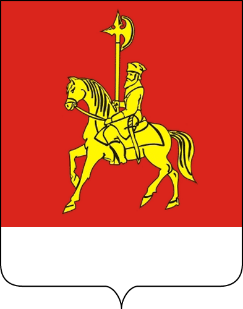 АДМИНИСТРАЦИЯ КАРАТУЗСКОГО РАЙОНАПОСТАНОВЛЕНИЕ02.06.2023				с. Каратузское				        № 522-пО внесении изменений в постановление администрации Каратузского района от 31.10.2013 № 1126-п «Об утверждении муниципальной программы «Развитие сельского хозяйства в Каратузском районе»» В соответствии со статьёй 179 Бюджетного кодекса Российской Федерации, постановлением администрации Каратузского района от 24.08.2020 № 674-п «Об утверждении Порядка принятия решений о разработке муниципальных программ Каратузского района, их формировании и реализации», руководствуясь ст. 26-28 Устава муниципального образования «Каратузский район», ПОСТАНОВЛЯЮ:1.Внести изменения в приложение к постановлению администрации Каратузского района от 31.10.2013 № 1126-п «Об утверждении муниципальной программы «Развитие сельского хозяйства в Каратузском районе»» изложив в новой редакции согласно приложению к настоящему постановлению.2. Контроль за исполнением настоящего постановления возложить на начальника отдела сельского хозяйства администрации Каратузского района В.В. Дмитриева.3. Постановление вступает в силу в день, следующий за днём его официального опубликования в периодическом печатном издании Вести муниципального образования «Каратузский район».Глава района                                                                                          К.А. ТюнинПриложение  к постановлению администрации Каратузского района от 02.06.2023  № 522-п1. ПАСПОРТМУНИЦИПАЛЬНОЙ ПРОГРАММЫ КАРАТУЗСКОГО РАЙОНА «РАЗВИТИЕ СЕЛЬСКОГО ХОЗЯЙСТВА В КАРАТУЗСКОМ РАЙОНЕ»2. ХАРАКТЕРИСТИКА ТЕКУЩЕГО СОСТОЯНИЯ СОЦИАЛЬНО-ЭКОНОМИЧЕСКОГО РАЗВИТИЯ АГРОПРОМЫШЛЕННОГО КОМПЛЕКСА КАРАТУЗСКОГО РАЙОНААгропромышленный комплекс района (далее – АПК) и его базовая отрасль – сельское хозяйство являются ведущими системообразующими сферами экономики района, формирующими трудовой и поселенческий потенциал сельских поселений.Муниципальная программа определяет цели, задачи и направления развития сельского хозяйства, перерабатывающей промышленности, финансовое обеспечение и механизмы реализации предусмотренных мероприятий муниципальной программы и показатели их результативности.В структуре производства сельского хозяйства агропромышленного комплекса района в 2021 году основное место занимала продукция животноводства и составила 52,9 % и продукция растениеводства – 47,1 %. Объём продукции сельского хозяйства в хозяйствах всех категорий в 2021 году в действующих ценах составил 1 758 011,0 тыс. рублей, в том числе продукции растениеводства 828 734,0 тыс. рублей и объем продукции животноводства 929 277,00 тыс. рублей, в 2020 году в действующих ценах составил 1 579 242,0 тыс. рублей, в том числе объём продукции растениеводства 700 726,0 тыс. рублей и объём продукции животноводства 878 516,0 тыс. рублей. Оценивая текущее экономическое состояние АПК, необходимо отметить, что, по данным органов государственной статистики, сельскохозяйственную продукцию производят 3 сельскохозяйственных предприятий, два кооператива, 14 крестьянских (фермерских) хозяйства и 7300 личных подсобных хозяйств. По данным сводного годового бухгалтерского отчета, за 2021 год количество убыточных предприятий отрасли не было. Рентабельность отрасли с субсидиями на уровне – 3,73 %, без субсидий – 0,84 %.Результаты финансово-производственной деятельности субъектов АПК указывают на то, что темпы развития агропромышленного комплекса района сдерживаются рядом проблем системного характера:низкими темпами структурно-технологической модернизации отрасли, обновления основных производственных фондов и воспроизводства природного потенциала;ограниченным доступом сельскохозяйственных товаропроизводителей к рынку в условиях несовершенства его инфраструктуры, возрастающей монополизации торговых сетей, слабого развития кооперации в сфере производства и реализации сельскохозяйственной продукции;медленными темпами социального развития сельских территорий, сокращением занятости сельских жителей при слабом развитии альтернативных видов деятельности, низкой общественной оценкой сельскохозяйственного труда, недостаточным ресурсным обеспечением на всех уровнях финансирования;природными условиями как фактором рискованного земледелия. В процессе производства сельскохозяйственной продукции деятельность человека связана с неподвластными ему природными условиями: наводнения, засуха, заморозки в летний период, в связи с этим вероятность окупаемости капитала и получения прибыли связаны с большим риском.Целевые показатели и показатели результативности муниципальной программы оцениваются в целом по муниципальной программе и по каждой из подпрограмм муниципальной программы и предназначены для оценки наиболее существенных результатов их реализации.Целевыми показателями муниципальной программы являются:индекс производства продукции сельского хозяйства в хозяйствах всех категорий (в сопоставимых ценах);индекс производства продукции растениеводства в хозяйствах всех категорий (в сопоставимых ценах);индекс производства продукции животноводства в хозяйствах всех категорий (в сопоставимых ценах);рентабельность сельскохозяйственных организаций (с учетом субсидий).Перечень целевых показателей с указанием планируемых к достижению значений в результате реализации программы представлен в приложении № 1 к паспорту государственной программы.ПРИОРИТЕТЫ И ЦЕЛИ СОЦИАЛЬНО-ЭКОНОМИЧЕСКОГО РАЗВИТИЯ В СФЕРЕ АПК, ОПИСАНИЕ ОСНОВНЫХ ЦЕЛЕЙ И ЗАДАЧ  ПРОГРАММЫ, ТЕНДЕНЦИИ СОЦИАЛЬНО-ЭКОНОМИЧЕСКОГО РАЗВИТИЯ АПК РАЙОНАМуниципальная программа предусматривает комплексное развитие всех отраслей и подотраслей, а также сфер деятельности агропромышленного комплекса. Приоритетными направлениями развития агропромышленного комплекса района в среднесрочной перспективе является:интенсивное развитие животноводства;поддержка малых форм хозяйствования;устойчивое развитие сельских территорий;внедрение современных ресурсосберегающих технологий, обновление техники и оборудования предприятий агропромышленного комплекса района.С целью обеспечения продовольственной безопасности и замещения импорта и продукции, ввозимой из других регионов Российской Федерации, будут реализованы мероприятия по поддержке молочного и мясного скотоводства, свиноводства. Особое внимание уделяется внедрению и расширению использования интенсивных, ресурсосберегающих технологий в растениеводстве и животноводстве.Данные направления позволят увеличить внутреннее потребление зерна и обеспечить продукцией животноводства и растениеводства жителей района.В целях улучшения социально-экономической ситуации на селе необходима  реализация мероприятий, направленных на создание условий для развития малого предпринимательства в сельской местности за счет государственной поддержки начинающих фермеров, семейных животноводческих ферм, системы сельскохозяйственной потребительской кооперации, несельскохозяйственных видов деятельности.Целью программы является содействие развитию сельского хозяйства, обеспечение устойчивого уровня жизни сельского населения.Достижение установленной цели будет осуществляться с учетом выполнения следующих задач:1. Поддержка и дальнейшее развитие малых форм хозяйствования на селе.2. Создание комфортных условий жизнедеятельности в сельской местности.3. Обеспечение условий для эффективного и ответственного управления финансовыми ресурсами в рамках переданных отдельных государственных полномочий.4. Предупреждения возникновения и распределения заболеваний, опасных для человека и животных.5. Эффективное вовлечение в оборот земель сельскохозяйственного назначения. Динамика развития агропромышленного комплекса района до 2030 года будет формироваться под воздействием разнонаправленных факторов. С одной стороны, скажутся меры, которые были приняты в последние годы по повышению устойчивости агропромышленного производства, с другой стороны – сохранится сложная экономическая обстановка в связи с вступлением России в ВТО, что усиливает вероятность реализации рисков для устойчивого и динамичного развития аграрного сектора экономики.В прогнозный период наметятся следующие значимые тенденции:увеличение инвестиций на повышение плодородия почв, стимулирование улучшения использования земельных угодий;преодоление стагнации в отрасли животноводства, создание условий для наращивания производства мяса крупного рогатого скота и молочных продуктов;ускоренное обновление технической базы агропромышленного производства;применение новых технологий в растениеводстве, животноводстве и пищевой промышленности в целях сохранения природного потенциала и повышения безопасности пищевых продуктов.Прогноз реализации муниципальной программы основывается на достижении значений ее основных показателей (индикаторов), а также частных индикаторов реализации подпрограмм, включенных в муниципальную программу.ПРОГНОЗ КОНЕЧНЫХ РЕЗУЛЬТАТОВ РЕАЛИЗАЦИИ ПРОГРАММЫ, ХАРАКТЕРИЗУЮЩИХ ЦЕЛЕВОЕ СОСТОЯНИЕ (ИЗМЕНЕНИЕ СОСТОЯНИЯ) УРОВНЯ И КАЧЕСТВА ЖИЗНИ СЕЛЬСКОГО НАСЕЛЕНИЯ, СОЦИАЛЬНО-ЭКОНОМИЧЕСКОГО РАЗВИТИЯ СФЕРЫ АПК, ЭКОНОМИКИ, СТЕПЕНИ РЕАЛИЗАЦИИ ДРУГИХ ОБЩЕСТВЕННО ЗНАЧИМЫХ ИНТЕРЕСОВВ результате реализации муниципальной программы будет обеспечено достижение установленных значений основных показателей.К 2030 году валовой сбор зерна повысится до 45130 тонн против 34205 тонн в 2021 году или на 32 %, картофеля – до 41480 тонн против 7869,8 тонн или в 5 раз. Этому будут способствовать меры по улучшению использования земель сельскохозяйственного назначения.Производство скота и птицы (в живом весе) к 2030 году возрастет по сравнению с 2021 годом до 5120 тонн, или на 74 %, молока – до 13430 тонн, или на 77 %. Основной прирост будет получен за счет роста продуктивности скота на основе улучшения породного состава, а также сохранения и увеличения поголовья сельскохозяйственных животных.В животноводстве решение задачи наращивания производства мяса и молока позволит обеспечить уровень потребления населением этих видов продуктов:молока и молочных продуктов на душу населения к 2030 году – до 368,6 кг;мяса на душу населения к 2030 году – до 79,7 кг.Прогнозируемые объемы производства продукции сельского хозяйства и пищевых продуктов по большинству их видов позволят (с учетом допустимого ввоза) обеспечить питание население района по рациональным нормам и, таким образом, приблизиться к решению основных задач, определенных Доктриной продовольственной безопасности Российской Федерации.Доведение соотношения уровня заработной платы работников, занятых в сфере сельского хозяйства региона, и работников, занятых в сфере экономики региона, до 43,6% будет обеспечено за счет повышения производительности труда, что будет способствовать росту среднемесячной заработной платы работников сельского хозяйства (без субъектов малого предпринимательства) до 25 000,0 рублей.Для этих целей предполагается обеспечить ежегодный прирост инвестиций в сельское хозяйство около 1%. Реализация мероприятий муниципальной программы, направленных на поддержку малых форм хозяйствования в сельской местности, будет способствовать созданию не менее 11 новых рабочих мест к 2030 году.Реализация мероприятий муниципальной программы, направленных на привлечение и закрепление молодых квалифицированных специалистов путем обеспечения их доступным жильем, позволит создать условия для преодоления кадрового дефицита в организациях АПК и социальной сферы в сельской местности и снижения миграционной убыли молодежи из села.Реализация мероприятий муниципальной программы, направленных на формирование комплексного подхода к решению социально-экономических проблем развития сельских территорий, позволит значительно повысить уровень и качество жизни на селе.Реализация мероприятий муниципальной программы, направленных на создание условий для эффективного управления финансовыми ресурсами, позволит обеспечить в рамках выполнения установленных функций и полномочий достижение целей, задач и показателей (индикаторов) реализации муниципальной программы.Приоритетным направлением в развитии отрасли наряду с общественным производством и развитие личных подсобных хозяйств.	ЛПХ, как специфическая форма хозяйствования выполняют ряд важнейших экономических и социальных функций, способствуют сохранению и поддержанию на необходимом уровне всей сферы жизнеобеспечения и особенно продовольственного обеспечения сельского населения.	В условиях дезинтеграции и кризиса крупного специализированного сельскохозяйственного производства личные подсобные хозяйства населения становятся основными производителями отдельных видов сельскохозяйственной продукции. В общем объеме валовой продукции сельского хозяйства их доля составила  62 %.	За счет ЛПХ формируется до 80 % совокупных доходов сельских семей, в том числе до 50 % денежных, а у отдельных малообеспеченных групп населения их доля еще выше.	Значительное влияние на развитие и систему ведения личных подсобных хозяйств оказывает управленческий ресурс: организационные, финансовые и иные меры государственной и муниципальной поддержки личных подсобных хозяйств. Первостепенное значение имеет решение вопросов землепользования, содействие в реализации производимой этим сектором продукции, организация взаимодействия с крупными сельскохозяйственными предприятиями, производство для них малогабаритной техники.Вопреки кризисным явлениям и трудностям в условиях спада крупного агропромышленного производства роль ЛПХ растет, а ресурсы остаются недоиспользованными. Лишь незначительная доля произведенной ЛПХ продукции заготавливается потребительскими кооперативами (молоко – 15%, мясо – 24%). Взаимовыгодные отношения личных подсобных хозяйств могут успешно осуществляться и с другими сельскохозяйственными организациями различных форм собственности, расположенными на территории района.Необходимо также совершенствовать формы взаимодействия личных подсобных хозяйств с базовыми коллективными предприятиями. Совместная деятельность ЛПХ и крупных коллективных сельскохозяйственных предприятий имеет особое значение по таким направлениям, как использование земли, материально-технических и трудовых ресурсов, обеспечение производства машинами, удобрениями, семенами, кормами и т.п., реализация сельскохозяйственной продукции.Для успешного развития частного сектора разработана подпрограмма «Развитие малых форм хозяйствования в Каратузском районе» к муниципальной программе «Развитие сельского хозяйства в Каратузском районе». Для успешного ведения ЛПХ необходимо:•	формирование инфраструктуры обслуживания (водо- и энергоснабжение, средства связи, подъездные пути);•	организация работы по закупке сельскохозяйственной продукции, произведенной в ЛПХ (работа кооперативов, организация переработки, организация рынка);•	содействие в выделении в соответствии с действующим законодательством приусадебных земельных участков для производства сельскохозяйственной продукции, возведение жилого дома, производственных, бытовых и иных построек, земельных участков для сенокошения, пастбищ и других нужд ЛПХ; •	содействие ЛПХ в приобретении кормов, молодняка скота, птицы, поросят, лошадей, средств малой механизации, горюче-смазочных и строительных материалов, в оказании зоотехнических, агрономических, ремонтно-технических и информационно-консультационных услуг;Задача всех ветвей власти – создать условия для коренного перелома в развитии ЛПХ, определить рынки сбыта сельскохозяйственной продукции, увеличить доходы населения.Дальнейшее перспективное развитие райцентра - с. Каратузское – ожидается за счёт хозяйствующих субъектов малого предпринимательства в отрасли животноводства с последующей переработкой сельскохозяйственной продукции:1. Строительство цеха и приобретение оборудования по переработке молока в с. Таскино на базе СХОППК «Клевер». Открытие цеха состоялось в январе 2021 года, за прошлый год переработано 130 тонн молока.2. Строительство мини убойного цеха в с. Каратузское. Ожидается производство мясных полуфабрикатов  до 20 тонн в год.3. Строительство свинофермы с. Каратузское на 500 голов (ИП Подлеснов), что предполагает увеличение объема производства колбасных изделий до 10 тонн в год, мясных полуфабрикатов до 29 тонн в год, а также расширение ассортимента перерабатываемой продукции (мясные консервы до 2,5 тонн в год).5. ИНФОРМАЦИЯ ПО ПОДПРОГРАММАМ, ОТДЕЛЬНЫММЕРОПРИЯТИЯМ ПРОГРАММЫ5.1. Подпрограмма «Развитие малых форм хозяйствования на селе»5.1.1 Описание общерайонной проблемы, на решение которой направлена реализация подпрограммы, отдельного мероприятия, содержащее объективные показатели, характеризующие уровень развития отраслей АПК, качество жизни населения, тенденции развитияКаратузский район является муниципальным образованием в составе территорий юга Красноярского края с административным центром в селе Каратузское. Площадь района 10236 кв. км. Образован район 26 марта 1924 года. В районе 28 населенных пунктов, 14 сельских администраций. Численность жителей по поселениям Каратузского районаРайон размещается в юго–восточной части края в Западных Саянах. Основные реки района Амыл и Казыр – притоки реки Тубы, впадающей в Енисей. Связь с краевым центром осуществляется автодорогой через г. Минусинск, воздушным сообщением с аэропортом в г. Абакан (150 км), ближайшие железнодорожные станции: с. Курагино (трасса Абакан-Тайшет) находятся на расстоянии 61 км от райцентра, станция Минусинск на расстоянии –135 км, расстояние до краевого центра – 550 км.Численность постоянного населения района на 01.01.2022г.- 14,1 тыс. человек, в том числе с. Каратузское – 7,0 тыс. человек. Плотность населения – 1,38 человек на квадратный километр. Район многонациональный, этнический состав населения: русские, эстонцы, украинцы, белорусы, немцы, татары, мордва и др. Жители отдаленных сел не имеют тех возможностей, которые могут предоставить система образования и здравоохранения на районном уровне.Социально-экономическая ситуация в районе не однозначна. Низкое качество жизни основной массы населения, сокращение производственного потенциала, отсутствие инвестиционной привлекательности, снижение налоговой базы отрицательно влияют на экономику района в целом. За два последних года достигнуты положительные результаты в экономике района, однако, уровень и качество жизни большей части населения остаются не высокими. Остается высоким показатель не занятого трудоспособного населения к общей численности экономически активного населения (в 2021 году составил 25,85 %).Каратузский район исторически развивался как агропромышленная территория, специализирующаяся на производстве мяса, молока, шерсти, выращивании зерновых культур.В структуре малых форм хозяйствования на 1 января 2022 года имеется число ИП и ИП глав крестьянских (фермерских) хозяйств – 14 единиц, с общей посевной площадью 4,875 тыс. га, в среднем по 348,2 га посевной площади на 1 хозяйство. Численность работающих в К(Ф)Х 52 человека. К малым формам хозяйствования в районе относятся два сельскохозяйственных предприятия с численностью рабочих менее 100 человек. Среднегодовая численность работников кооперативов составила в 2021 году 38 человек. 5.1.2. Анализ причин возникновения проблемы, включая правовое обоснованиеМалые формы хозяйствования:небольшие объемы производимой продукции не позволяют наладить связи с перерабатывающими предприятиями и торговыми организациями;слабая материально-техническая база;экстенсивные методы ведения хозяйства;сложности со сбытом произведенной продукции.Необходимость решения вышеназванных проблем требует включения в приоритетные направления подпрограммы поддержку малых форм хозяйствования в сельской местности.Основной проблемой, решаемой с помощью подпрограммы развитие малых форм хозяйствования, является обеспечение доступности малых форм хозяйствования к рынкам снабжения и сбыта, услугам по переработке продукции, обработке земельных участков, получение льготных кредитов и т.д. Малые формы хозяйствования играют значительную роль в производстве сельскохозяйственной продукции, продовольственном обеспечении сельских семей, формировании предложения на продовольственном рынке.Основными показателями экономического и социального положения Каратузского района являются: производство и реализация объёмов продукции любого вида деятельности, кроме промышленности.Поддержка малых форм хозяйствования на селе является важным фактором повышения доходов и уровня жизни сельского населения, обеспечения занятости. Малые формы хозяйствования, представленные крестьянскими (фермерскими) хозяйствами, индивидуальными предпринимателями, осуществляющими сельскохозяйственную деятельность, гражданами, ведущими личное подсобное хозяйство, сельскохозяйственными потребительскими кооперативами, являются полноправными участниками экономики Каратузского района.5.1.3. Описание целей и задач подпрограммы, отдельного мероприятияЦель: поддержка и дальнейшее развитие малых форм хозяйствования на селе.Задачи:1. Создание дополнительных мер муниципальной поддержки малых форм хозяйствования.Подпрограмма не содержит отдельных мероприятий, направленных на достижение поставленных целей.Достижением поставленных целей и задач по развитию отраслей АПК обоснован выбор подпрограммных мероприятий.Поддержку и дальнейшее развитие малых форм хозяйствования в сельской местности, к которым относятся крестьянские (фермерские) хозяйства, индивидуальные предприниматели, занимающиеся сельскохозяйственным производством, личные подсобные хозяйства, сельскохозяйственные потребительские кооперативы, что является важнейшим условием обеспечения развития территории района.5.1.4. Срок реализации подпрограммы, отдельного мероприятияРеализация подпрограммы осуществляется в 2014 – 2030 годах.5.1.5. Планируемое изменение объективных показателей, характеризующих уровень развития отраслей АПК, и их влияние на достижение задач муниципальной программы.Показателями результативности достижения цели и решения задач подпрограммы являются:- количество личных подсобных хозяйств;- создано КФХ;- поголовье КРС по населению;- поголовье коров по населению;- поголовье свиней по населению;- производство мяса скота и птицы (в живом весе) по населению;- производство молока по населению.5.1.6 Планируемое изменение объективных показателей реализации мероприятий подпрограммы к 2025 году:- количество личных подсобных хозяйств 7395;- создано КФХ – 4;- поголовье КРС по населению - 3446;- поголовье коров по населению - 1394;- поголовье свиней по населению - 5301;- производство мяса скота и птицы (в живом весе) по населению - 2634;- производство молока по населению - 6557.5.1.7 Экономический эффект в результате реализации мероприятий подпрограммы, отдельных мероприятий программы.Эффективность реализации подпрограммы выражается в достижении показателей:- количество личных подсобных хозяйств 7395;- создано КФХ – 4;- поголовье КРС по населению - 3446;- поголовье коров по населению - 1394;- поголовье свиней по населению - 5301;- производство мяса скота и птицы (в живом весе) по населению - 2634;- производство молока по населению - 6557.5.2  Подпрограмма «Комплексное развитие сельских территорий Каратузского района».5.2.1 Описание общерайонной проблемы, на решение которой направлена реализация подпрограммы, отдельного мероприятия, содержащее объективные показатели, характеризующие уровень развития отраслей АПК, качество жизни населения, тенденции развития.Решение задач по обеспечению продовольственной безопасности страны, наращиванию экономического потенциала агропромышленного комплекса и социального развития сельских территорий требует со стороны государства осуществления комплекса мер, направленных на создание условий для подготовки, формирования и укрепления кадрового потенциала, способного обеспечить эффективное развитие сельской экономики в современных условиях.Сохраняющийся низкий уровень жизни и социального комфорта в сельской местности, отсутствие доступного и комфортного жилья, отвечающего современным требованиям, ведет к вынужденной миграции сельского населения, в структуре которого преобладает молодое трудоспособное население, имеющее высокий уровень профессиональной подготовки. Ухудшается демографическая ситуация на селе, вследствие которой прогрессирует сокращение численности сельского населения, в том числе и трудоспособной его части, усугубляется положение с трудовыми кадрами.Работодатели – организации агропромышленного комплекса и социальной сферы в сельской местности не могут предоставить жилье для проживания молодым семьям и молодым специалистам, желающим работать в этих организациях и нуждающихся в жилье, так как не имеют своего жилищного фонда.Жилищный фонд на «вторичном» рынке жилья, в основном, представлен постройками 40-60 – летней давности и в большинстве своем не соответствует предъявляемым требованиям санитарно-технических норм. Отсутствуют коммунальные удобства, такие как водопровод, центральное отопление, канализация. При этом стоимость 1 квадратного метра такого жилья остается очень высокой. Жилищный фонд «нового» жилья в основном сконцентрирован на территории районных центров или приближенных к ним территориях. Такая неравномерная застройка сельских территорий обусловлена, прежде всего, наличием в районных центрах инженерно-коммунальной и социальной инфраструктур, а также более высоким уровнем доходов населения. Строительство «нового» жилья на территориях, удаленных от районных центров, почти не ведется. Особенно остро вопрос строительства жилья стоит в отдаленных сельских населенных пунктах, где обеспечение доступным жильем учителя или врача из жилищного вопроса превращается в острый социальный вопрос. Одной из основных проблем по комплектованию вакантных должностей, в том числе молодыми специалистами, является отсутствие возможности предоставить им доступное и комфортное жилье для постоянного проживания в сельской местности. Недостаток молодых специалистов, имеющих высокий уровень профессиональной подготовки, негативно сказывается на количественном и качественном составе кадров сельскохозяйственного производства и социальной сферы. Преобладание в структуре сельского населения пожилых людей, распространение алкоголизма и других проявлений асоциального поведения ставят под угрозу формирование трудового потенциала, адекватного новым требованиям, пагубно отражаются на перспективах развития сельской экономики. В сложившейся ситуации для формирования базовых условий социального комфорта для граждан, проживающих и работающих в сельской местности, формирования и закрепления на селе кадрового потенциала из наиболее активной части населения – молодых семей и молодых специалистов, преодоления дефицита в квалифицированных специалистах в агропромышленном комплексе и социальной сфере села, необходимо осуществление мер государственной поддержки в виде программного мероприятия:- благоустройство сельских территорий.5.2.2. Анализ причин возникновения проблемы, включая правовое обоснование.- ведомственная разобщенность в управлении сельскими территориями;       - отсутствие стратегии комплексного развития сельских территорий, включающей в себя решение задач по развитию сельской экономики и созданию комфортной среды для проживания;- ограничение доступа жителей села к ресурсам жизнеобеспечения и недостаточная эффективность их использования;- недостаток финансовых средств у муниципальных образований на выполнение полномочий по обустройству сельских территорий.5.2.3. Описание целей и задач подпрограммы, отдельного мероприятия.Цель: создание комфортных условий жизнедеятельности в сельской местности. Достижение цели подпрограммы осуществляется путем решения следующей задачи:1. Создание условий для благоустройства сельских территорий.Подпрограмма не содержит отдельных мероприятий, направленных на достижение поставленной цели.5.2.4. Срок реализации подпрограммы, отдельного мероприятия.Реализация подпрограммы осуществляется в 2014 – 2030 годах.5.2.5. Планируемое изменение объективных показателей, характеризующих уровень развития отраслей АПК, и их влияние на достижение задач муниципальной программы.Показателем результативности достижения цели и решения задач подпрограммы являются:- количество реализованных проектов по благоустройству сельских территорий.5.2.6. Экономический эффект в результате реализации мероприятий подпрограммы, отдельных мероприятий программы.Экономический эффект от реализации подпрограммных мероприятий выражается в создании комфортных условий жизни населения в сельской местности, укреплении кадрового потенциала сельских территорий.Значимым достижением реализации подпрограммы является:- количество реализованных проектов по благоустройству сельских территорий до 2025 года – 3 проекта.5.3. Подпрограмма  «Обеспечение реализации муниципальной программы  развития сельского хозяйства в Каратузском районе»5.3.1 Описание общерайонной проблемы, на решение которой направлена реализация подпрограммы, отдельного мероприятия, содержащее объективные показатели, характеризующие уровень развития отраслей АПК, качество жизни населения, тенденции развития.Остается проблема освоения бюджетных средств, предусмотренных на реализацию программных мероприятий, а также проблема достижения некоторых прогнозных показателей.Сохраняется проблема текучести кадров в органах исполнительной власти. Формирование кадрового резерва на конкурсной основе является важнейшим механизмом, позволяющим осуществлять оперативную и эффективную расстановку муниципальных гражданских служащих по соответствующим должностям муниципальной службы в случае возникновения вакансий.Это требует дальнейшего совершенствования организации и управления реализацией муниципальной программы на всех уровнях ее исполнения, создания условий для более эффективного использования организационно-экономических рычагов для повышения финансовой устойчивости агропромышленного производства, в том числе за счет оказания консультационных услуг субъектам агропромышленного комплекса района, внедрения и использования автоматизированной системы управления агропромышленным комплексом на территории района.Оказание муниципальных услуг является очень важным механизмом, влияющим на реализацию муниципальной программы.Прогноз реализации подпрограммы предполагает дальнейшее совершенствование взаимоотношений краевых и муниципальных органов управления агропромышленного комплекса, ответственных за выполнение государственной и муниципальных программ, что позволит обеспечить повышение эффективности использования бюджетных средств, выделяемых на ее финансовое обеспечение, и достижение предусмотренных в подпрограмме показателей.5.3.2 Анализ причин возникновения проблемы, включая правовое обоснование.Основными причинами, влияющими на уровень обеспечения реализации муниципальной программы, являются:- освоение бюджетных средств, предусмотренных на реализацию программных мероприятий;- недостижение прогнозных показателей.5.3.3 Описание целей и задач подпрограммы, отдельного мероприятия.Цель подпрограммы – обеспечение условий для эффективного и ответственного управления финансовыми ресурсами в рамках переданных отдельных государственных полномочий.Задачи: 1. Обеспечение выполнения надлежащим образом отдельных государственных полномочий по решению вопросов поддержки сельскохозяйственного производства.2. Использование информационных ресурсов в сфере агропромышленного комплекса.3. Организация и проведение публичных и иных мероприятий.5.3.4 Срок реализации подпрограммы, отдельного мероприятия.Реализация подпрограммы осуществляется в 2014 – 2030 годах.5.3.5 Планируемое изменение объективных показателей, характеризующих уровень развития отраслей АПК, и их влияние на достижение задач муниципальной программы.Показателями результативности достижения цели и решения задач подпрограммы являются:-доля исполненных расходных обязательств, предусмотренных бюджетом на исполнение отдельных государственных полномочий;- количество проведённых конкурсов, выставок, ярмарок, совещаний и соревнований в агропромышленном комплексе.Планируемое изменение объективных показателей реализации мероприятий подпрограммы к 2025 году:- доля исполненных бюджетных ассигнований, предусмотренных в программном виде, - не менее 100%;- количество проведённых конкурсов, выставок, ярмарок, совещаний и соревнований в агропромышленном комплексе – 2 ед.5.3.6 Экономический эффект в результате реализации мероприятий подпрограммы, отдельных мероприятий программы.Экономический эффект от реализации подпрограммных мероприятий выражается в обеспечении реализации муниципальной программы и прочих мероприятий.Значимыми достижениями реализации подпрограммы являются:- обеспечение выполнения целей, задач и показателей муниципальной программы – не менее 100%;- обеспечение эффективности расходов районного бюджета;- обеспечение взаимодействия отдела сельского хозяйства администрации района с соисполнителями мероприятий муниципальной программы.5.4. Информация об отдельных мероприятиях муниципальной программы Каратузского районаОтдельное мероприятие программы № 1 «Расходы за счет субвенции на выполнение отдельных государственных полномочий по организации  мероприятий при осуществлении деятельности по обращению с животными без владельцев в рамках отдельных мероприятий муниципальной программы "Развитие сельского хозяйства в Каратузском районе" (в соответствии с Законом края от 13 июня 2013 года № 4-1402)».Цель отельного мероприятия - предупреждение возникновения и распределения заболеваний, опасных для человека и животных.Срок реализации отдельного мероприятия: 2014-2030 годы.Отдельное мероприятие № 1 представлено в приложении № 7 к муниципальной программе.Отдельное мероприятие программы № 2 «Приобретение гербицидов сплошного действия для проведения работ по уничтожению очагов произрастания дикорастущей конопли в рамках отдельных мероприятий муниципальной программы "Развитие сельского хозяйства в Каратузском районе" (в соответствии с распоряжением от 07.05.2017 года № 87-р)».Цель отельного мероприятия - предупреждение возникновения и распределения заболеваний, опасных для человека и животных.Срок реализации отдельного мероприятия: 2014-2030 годы.Отдельное мероприятие № 2 представлено в приложении № 8 к муниципальной программе.Отдельное мероприятие программы № 3 Расходы на подготовку проектов межевания земельных участков и на проведение кадастровых работ в рамках отдельных мероприятий муниципальной программы «Развитие сельского хозяйства в Каратузском районе».Цель отельного мероприятия - Эффективное вовлечение в оборот земель сельскохозяйственного назначения Срок реализации отдельного мероприятия: 2023-2025годы.Отдельное мероприятие № 3 представлено в приложении № 9 к муниципальной программе.6. ИНФОРМАЦИЯОБ ОСНОВНЫХ МЕРАХ ПРАВОВОГО РЕГУЛИРОВАНИЯ В СООТВЕТСТВУЮЩЕЙСФЕРЕ (ОБЛАСТИ) МУНИЦИПАЛЬНОГО УПРАВЛЕНИЯ, НАПРАВЛЕННЫХНА ДОСТИЖЕНИЕ ЦЕЛИ И (ИЛИ) ЗАДАЧ МУНИЦИПАЛЬНОЙ ПРОГРАММЫКАРАТУЗСКОГО РАЙОНАИнформация об основных мерах правового регулирования в соответствующей сфере (области) муниципального управления, направленных на достижение цели и (или) задач муниципальной программы Каратузского района7. ПЕРЕЧЕНЬ ОБЪЕКТОВ НЕДВИЖИМОГО ИМУЩЕСТВА МУНИЦИПАЛЬНОЙ СОБСТВЕННОСТИ  КАРАТУЗСКОГО РАЙОНА, ПОДЛЕЖАЩИХ СТРОИТЕЛЬСТВУ, РЕКОНСТРУКЦИИ, ТЕХНИЧЕСКОМУ ПЕРЕВООРУЖЕНИЮ ИЛИ ПРИОБРЕТЕНИЮ.Информация о перечне объектов недвижимого имущества муниципальной собственности Каратузского района, подлежащих строительству, реконструкции, техническому перевооружению или приобретению приведены в приложении № 8 к муниципальной программе.8. ИНФОРМАЦИЯ О РЕСУРСНОМ ОБЕСПЕЧЕНИИ ПРОГРАММЫИнформация по ресурсному обеспечению муниципальной программы за счет средств районного бюджета, в том числе средств, поступивших из бюджетов других уровней бюджетной системы (с расшифровкой по главным распорядителям средств бюджета, в разрезе подпрограмм муниципальной программы района, отдельных мероприятий муниципальной программы района), представлена в приложении № 1 к мунипальной программе.Информация об источниках финансирования подпрограмм, отдельных мероприятий программы (средства районного бюджета, в том числе средства, поступившие из бюджетов других уровней бюджетной системы) представлена в приложении № 2 к мунипальной программе.9. ИНФОРМАЦИЯ О МЕРОПРИЯТИЯХ, НАПРАВЛЕННЫХ НА РЕАЛИЗАЦИЮ НАУЧНОЙ, НАУЧНО-ТЕХНИЧЕСКОЙ И ИННОВАЦИОННОЙ ДЕЯТЕЛЬНОСТИПрограммой не предусмотрены мероприятия, направленные на реализацию научной, научно-технической и инновационной деятельностиПриложение № 1к паспорту муниципальной программы«Развитие сельского хозяйства в Каратузском районе»ПЕРЕЧЕНЬЦЕЛЕВЫХ ПОКАЗАТЕЛЕЙ МУНИЦИПАЛЬНОЙ ПРОГРАММЫ КАРАТУЗСКОГО РАЙОНАС УКАЗАНИЕМ ПЛАНИРУЕМЫХ К ДОСТИЖЕНИЮ ЗНАЧЕНИЙВ РЕЗУЛЬТАТЕ РЕАЛИЗАЦИИ МУНИЦИПАЛЬНОЙ  ПРОГРАММЫКАРАТУЗСКОГО РАЙОНАПриложение № 1 к муниципальной программе«Развитие сельского хозяйства в Каратузском районеИНФОРМАЦИЯО РЕСУРСНОМ ОБЕСПЕЧЕНИИ МУНИЦИПАЛЬНОЙ ПРОГРАММЫКАРАТУЗСКОГО РАЙОНА ЗА СЧЕТ СРЕДСТВ РАЙОННОГО БЮДЖЕТА,В ТОМ ЧИСЛЕ СРЕДСТВ, ПОСТУПИВШИХ ИЗ БЮДЖЕТОВ ДРУГИХУРОВНЕЙ БЮДЖЕТНОЙ СИСТЕМЫ И БЮДЖЕТОВ ГОСУДАРСТВЕННЫХВНЕБЮДЖЕТНЫХ ФОНДОВ(тыс. рублей)Приложение № 2 к муниципальной программе«Развитие сельского хозяйства в Каратузском районеИНФОРМАЦИЯОБ ИСТОЧНИКАХ ФИНАНСИРОВАНИЯ ПОДПРОГРАММ, ОТДЕЛЬНЫХМЕРОПРИЯТИЙ МУНИЦИПАЛЬНОЙ ПРОГРАММЫ КАРАТУЗСКОГО РАЙОНА(СРЕДСТВА РАЙОННОГО БЮДЖЕТА, В ТОМ ЧИСЛЕ СРЕДСТВА,ПОСТУПИВШИЕ ИЗ БЮДЖЕТОВ ДРУГИХ УРОВНЕЙ БЮДЖЕТНОЙ СИСТЕМЫ,БЮДЖЕТОВ ГОСУДАРСТВЕННЫХ ВНЕБЮДЖЕТНЫХ ФОНДОВ)(тыс. рублей)Приложение № 3к к муниципальной программе«Развитие сельского хозяйства в Каратузском районе»ПодпрограммаРазвитие малых форм хозяйствования в Каратузском районеПАСПОРТ ПОДПРОГРАММЫМЕРОПРИЯТИЯ ПОДПРОГРАММЫВыбор мероприятия и определение объема ее финансирования обусловлены оценкой ее вклада в решение задачи, связанной с обеспечением достижения цели подпрограммы. С учетом изменений социально-экономического развития Каратузского района мероприятие может быть скорректировано в установленном порядке.Достижением поставленной цели и задач по малым формам хозяйствования в Каратузском районе  обоснован выбор подпрограммных мероприятий:Субсидии на возмещение фактически понесенных затрат по приобретению и/или заготовке кормов на содержание сельскохозяйственных животных гражданам, ведущим личное подсобное хозяйство на территории Каратузского района;Субсидии на возмещение фактически понесенных затрат по приобретению крупного рогатого скота гражданам, ведущим личное подсобное хозяйство на территории Каратузского района.Финансирование подпрограммного мероприятия за счет средств районного бюджета осуществляется путем предоставления субсидий малым формам хозяйствования.Малым формам хозяйствования оказываются:- финансовая поддержка;- информационная поддержка;- консультационная поддержка;- поддержка в области подготовки кадров.Главным распорядителем бюджетных средств является администрация Каратузского района.Срок исполнения мероприятий: 2023 – 2025 годы.Перечень подпрограммных мероприятий представлен в приложении № 2 к подпрограмме.МЕХАНИЗМ РЕАЛИЗАЦИИ ПОДПРОГРАММЫВ настоящей подпрограмме используются следующие понятия:малые формы хозяйствования (далее – МФХ) – сельскохозяйственные потребительские кооперативы, крестьянские (фермерские) хозяйства, граждане, ведущие личное подсобное хозяйство, и индивидуальные предприниматели, являющиеся сельскохозяйственными товаропроизводителями;Средства районного бюджета на финансирование мероприятия подпрограммы выделяются в форме:- Субсидий на возмещение фактически понесенных затрат по приобретению и/или заготовке кормов на содержание сельскохозяйственных животных гражданам, ведущим личное подсобное хозяйство на территории Каратузского района;- Субсидий на возмещение фактически понесенных затрат по приобретению крупного рогатого скота гражданам, ведущим личное подсобное хозяйство на территории Каратузского района.Перечень, формы и сроки представления и рассмотрения документов, необходимых для получения субсидий на приобретение зерна фуражного и/или гсм утверждены Постановлением администрации Каратузского района от 11.02.2021 года № 106-п «Порядок предоставления субсидии на возмещение фактически понесенных затрат по приобретению и/или заготовке кормов на содержание сельскохозяйственных животных гражданам, ведущим личное подсобное хозяйство на территории Каратузского района».Перечень, формы и сроки представления и рассмотрения документов, необходимых для получения субсидий на приобретение крупного рогатого скота утверждены Постановлением администрации Каратузского района от 27.12.2021 года № 1076-п «Порядок предоставления субсидии на возмещение фактически понесенных затрат по приобретению крупного рогатого скота гражданам, ведущим личное подсобное хозяйство на территории Каратузского района».Исполнители подпрограммы ежегодно уточняют мероприятия, затраты по подпрограммным мероприятиям и механизм реализации подпрограммы.УПРАВЛЕНИЕ ПОДПРОГРАММОЙ И КОНТРОЛЬЗА ИСПОЛНЕНИЕМ ПОДПРОГРАММЫОрганизацию управления подпрограммой и контроль за ее исполнением осуществляет администрация Каратузского района.Администрация Каратузского района для обеспечения мониторинга и анализа хода реализации подпрограммы организует ведение и представление полугодовой и годовой отчетности.Отчет о реализации подпрограммы за первое полугодие отчетного года представляется отделом сельского хозяйства администрации района одновременно в отдел экономики и развития предпринимательства района и в финансовое управление администрации района в срок не позднее 10 августа отчетного года, по итогам года - не позднее 1 марта года, следующего за отчетным. По отдельным запросам финансового управления и отдела экономического развития администрации района отделом сельского хозяйства администрации района представляется дополнительная и (или) уточненная информация о ходе реализации подпрограммы.Контроль за исполнением подпрограммы осуществляет администрация Каратузского района.Контроль за использованием средств бюджета, контроль в части соблюдения получателями бюджетных средств условий договоров (соглашений) о предоставлении средств из бюджета и контроля в сфере закупок осуществляет финансовое  управление администрации Каратузского района.Внешний финансовый контроль за использованием средств бюджета на реализацию подпрограммы осуществляет контрольно-счетный орган Каратузского района.Приложение № 1к подпрограмме«Развитие малых форм хозяйствования в Каратузском районе»ПЕРЕЧЕНЬИ ЗНАЧЕНИЯ ПОКАЗАТЕЛЕЙ РЕЗУЛЬТАТИВНОСТИ ПОДПРОГРАММЫПриложение № 2«Развитие малых форм хозяйствования в Каратузском районе»ПЕРЕЧЕНЬМЕРОПРИЯТИЙ ПОДПРОГРАММЫПриложение № 4 к муниципальной программе «Развитие сельского хозяйства в Каратузском районеПодпрограммаКомплексное развитие сельских территорийПАСПОРТ ПОДПРОГРАММЫМЕРОПРИЯТИЯ ПОДПРОГРАММЫСельская местность - сельские поселения или сельские поселения и межселенные территории, объединенные общей территорией в границах муниципального района, а также сельские населенные пункты и рабочие поселки, входящие в состав городских округов и городских поселений, на территории которых преобладает деятельность, связанная с производством и переработкой сельскохозяйственной продукции. Перечень таких сельских населенных пунктов и рабочих поселков на территории субъекта Российской Федерации определяется Правительством Красноярского края.Механизм реализации подпрограммы, направленный на комплексное развитие сельских территорий, предусматривает достижение цели и решение основных задач посредством реализации комплекса мероприятий подпрограммы, перечень которых представлен в приложении N 1 к подпрограмме.Главными распорядителями бюджетных средств, предусмотренных на реализацию мероприятий подпрограммы, являются:администрация Каратузского района. Мероприятия подпрограммы, финансирование которых осуществляется на условиях софинансирования с краевым бюджетом, реализуются в соответствии с государственной программой Красноярского края "Развитие сельского хозяйства и регулирование рынков сельскохозяйственной продукции, сырья и продовольствия», утвержденной Постановлением Правительства Красноярского края  от 30.09.2013 N 506-п (далее - Государственная программа № 506-п).Государственная поддержка муниципальных программ (подпрограмм муниципальных программ), направленных на развитие сельских территорий, осуществляется в соответствии с Законом Красноярского края от 21.04.2016 N 10-4429 "О государственной поддержке муниципальных районов, муниципальных округов Красноярского края, реализующих муниципальные программы, направленные на развитие сельских территорий" (далее - Закон края от 21.04.2016 N 10-4429).2.3. Срок исполнения мероприятий: 2023 - 2025 годы.2.4. Объем финансирования подпрограммы на период 2023 - 2025 годов за счет средств районного бюджета составит 391,20 тыс. рублей, в том числе:Перечень мероприятий подпрограммы представлен в приложении № 2 к подпрограмме.МЕХАНИЗМ РЕАЛИЗАЦИИ ПОДПРОГРАММЫОбщие положения.Используемые в настоящей подпрограмме понятия определены Государственной программой № 696, Законом края от 21.02.2006 № 17-4487, Законом края от 21.04.2016 № 10-4429 и понимаются в том значении, в котором они используются в федеральных и краевых нормативных правовых актах. (в ред. Постановления Правительства Красноярского края от 18.05.2021 № 334-п)Создание условий для благоустройства сельских территорий.3.2. Меры муниципальной поддержки, предоставляются на условиях софинансирования из федерального бюджета на реализацию мероприятий по благоустройству сельских территорий (далее - субсидии).1. Участниками подпрограммы являются:- сельские территории.2. Под сельскими территориями понимаются сельские поселения или сельские поселения и межселенные территории, объединенные общей территорией в границах муниципального района, сельские населенные пункты, рабочие поселки, входящие в состав городских округов (за исключением городских округов, на территории которых находятся административные центры субъектов Российской Федерации), городских поселений и внутригородских муниципальных образований г. Севастополя. Перечень таких сельских населенных пунктов и рабочих поселков на территории субъекта Российской Федерации определяется высшим исполнительным органом государственной власти субъекта Российской Федерации или органом исполнительной власти субъекта Российской Федерации, уполномоченным высшим исполнительным органом государственной власти субъекта Российской Федерации (далее - орган исполнительной власти).3. Субсидии предоставляются в целях оказания финансовой поддержки при исполнении расходных обязательств субъектов Российской Федерации, возникающих при реализации мероприятий государственных программ субъектов Российской Федерации (подпрограмм государственных программ субъектов Российской Федерации), направленных на комплексное развитие сельских территорий, включающих мероприятия по предоставлению государственной поддержки органу местного самоуправления или органу территориального общественного самоуправления, расположенным на сельской территории субъекта Российской Федерации, на реализацию общественно значимых проектов по благоустройству сельских территорий (далее - проекты) по следующим направлениям:а) создание и обустройство зон отдыха, спортивных и детских игровых площадок, площадок для занятия адаптивной физической культурой и адаптивным спортом для лиц с ограниченными возможностями здоровья;б) организация освещения территории, включая архитектурную подсветку зданий, строений, сооружений, в том числе с использованием энергосберегающих технологий;в) организация пешеходных коммуникаций, в том числе тротуаров, аллей, велосипедных дорожек, тропинок;г) создание и обустройство мест автомобильных и велосипедных парковок;д) ремонтно-восстановительные работы улично-дорожной сети и дворовых проездов;е) организация оформления фасадов (внешнего вида) зданий (административных зданий, объектов социальной сферы, объектов инфраструктуры и др.), находящихся в муниципальной собственности, а также установка (обустройство) ограждений, прилегающих к общественным территориям, газонных и тротуарных ограждений;ж) обустройство территории в целях обеспечения беспрепятственного передвижения инвалидов и других маломобильных групп населения;з) организация ливневых стоков;и) обустройство общественных колодцев и водоразборных колонок;к) обустройство площадок накопления твердых коммунальных отходов;л) сохранение и восстановление природных ландшафтов и историко-культурных памятников.Элементы благоустройства и виды работ, включаемые в проекты, определяются уполномоченным органом государственной власти субъекта Российской Федерации.4. Размер государственной поддержки, предоставляемой органу местного самоуправления, расположенному на сельской территории субъекта Российской Федерации, по каждому из направлений, указанных в пункте 3, не превышает 2 млн. рублей и составляет не более 70 процентов общего объема финансового обеспечения реализации проекта. При этом не менее 30 процентов объема финансирования реализации проекта должно быть обеспечено за счет средств местного бюджета, а также за счет обязательного вклада граждан и (или) юридических лиц (индивидуальных предпринимателей) в различных формах, в том числе в форме денежных средств, трудового участия, предоставления помещений и технических средств. Размеры средств местного бюджета, вклада граждан и (или) юридических лиц (индивидуальных предпринимателей) определяются органом исполнительной власти.5. Работы, выполняемые в рамках проекта, должны быть завершены до 31 декабря года, в котором получена субсидия.6. Субсидия предоставляется при соблюдении следующих условий:а) наличие правового акта субъекта Российской Федерации, предусматривающего мероприятие, в целях софинансирования которого предоставляется субсидия, в соответствии с требованиями нормативных правовых актов Российской Федерации;б) наличие в бюджете субъекта Российской Федерации бюджетных ассигнований на исполнение расходного обязательства субъекта Российской Федерации, софинансирование которого осуществляется из федерального бюджета, в объеме, необходимом для его исполнения, включающем размер планируемой к предоставлению из федерального бюджета субсидии, и порядка определения объемов указанных ассигнований, если иное не установлено актами Президента Российской Федерации или Правительства Российской Федерации;в) заключение соглашения между Министерством сельского хозяйства Российской Федерации и высшим исполнительным органом государственной власти субъекта Российской Федерации о предоставлении субсидии (далее - соглашение) в соответствии с пунктом 10 Правил формирования, предоставления и распределения субсидий из федерального бюджета бюджетам субъектов Российской Федерации, утвержденных постановлением Правительства Российской Федерации от 30 сентября 2014 г. N 999 "О формировании, предоставлении и распределении субсидий из федерального бюджета бюджетам субъектов Российской Федерации" (далее - Правила предоставления субсидий).7. Субсидии предоставляются в пределах лимитов бюджетных обязательств, доведенных в установленном порядке до Министерства сельского хозяйства Российской Федерации как получателя средств федерального бюджета на цели, указанные в пункте 3.8. Критериями отбора субъекта Российской Федерации для предоставления субсидии являются:а) наличие перечня проектов на очередной финансовый год и плановый период, форма которого устанавливается Министерством сельского хозяйства Российской Федерации;б) наличие заявки о предоставлении субсидии на очередной финансовый год и плановый период, форма которой устанавливается Министерством сельского хозяйства Российской Федерации (далее - заявка).9. Распределение субсидий между бюджетами субъектов Российской Федерации утверждается федеральным законом о федеральном бюджете на соответствующий финансовый год и плановый период.10. Субсидия предоставляется на основании соглашения, подготовленного (сформированного) с использованием государственной интегрированной информационной системы управления общественными финансами "Электронный бюджет" по типовой форме, утвержденной Министерством финансов Российской Федерации.Субъект Российской Федерации может увеличить объем бюджетных ассигнований на финансовое обеспечение расходных обязательств субъекта Российской Федерации, в целях софинансирования которых бюджету субъекта Российской Федерации предоставляется субсидия, в том числе в целях достижения значения показателя результативности использования субсидии, установленного соглашением, что не повлечет за собой возникновения обязательств по увеличению размера субсидии.11. Орган исполнительной власти представляет в Министерство сельского хозяйства Российской Федерации сведения о ходе реализации мероприятий по благоустройству сельских территорий по форме и в срок, которые установлены Министерством сельского хозяйства Российской Федерации.12. Перечисление субсидий осуществляется в установленном порядке на счета, открытые территориальным органам Федерального казначейства в учреждениях Центрального банка Российской Федерации для учета операций со средствами бюджетов субъектов Российской Федерации.13. В случае если субъектом Российской Федерации по состоянию на 31 декабря года предоставления субсидии допущены нарушения обязательств, предусмотренных соглашением в соответствии с подпунктом "б" пункта 10 Правил предоставления субсидий, и до дня представления отчета о достижении значения показателя результативности использования субсидии, указанного в пункте 15, в соответствии с соглашением в году, следующем за годом предоставления субсидии, указанные нарушения не устранены, размер средств, подлежащих возврату из бюджета субъекта Российской Федерации в федеральный бюджет до 1 июня года, следующего за годом предоставления субсидии, рассчитывается в соответствии с пунктами 16 - 18 Правил предоставления субсидий.14. Освобождение субъектов Российской Федерации от применения мер ответственности, предусмотренных пунктом 13, а также возврат средств из бюджета субъекта Российской Федерации в федеральный бюджет осуществляются в соответствии с пунктом 20 Правил предоставления субсидий.15. Эффективность использования субсидий оценивается ежегодно Министерством сельского хозяйства Российской Федерации на основе показателя результативности использования субсидий - количества реализованных проектов.16. Оценка эффективности использования субсидии производится путем сравнения фактически достигнутого значения показателя результативности использования субсидии за соответствующий год со значением показателя результативности использования субсидии, предусмотренным соглашением.17. В случае нарушения субъектом Российской Федерации условий предоставления субсидии, а также невозврата субъектом Российской Федерации средств в федеральный бюджет в соответствии с порядком и на условиях, которые установлены Правилами предоставления субсидий, к нему применяются бюджетные меры принуждения, предусмотренные бюджетным законодательством Российской Федерации.18. Ответственность за достоверность представляемых в Министерство сельского хозяйства Российской Федерации сведений и соблюдение условий предоставления субсидии возлагается на орган исполнительной власти.19. Контроль за соблюдением субъектами Российской Федерации условий предоставления субсидий осуществляется Министерством сельского хозяйства Российской Федерации и органами государственного финансового контроля.УПРАВЛЕНИЕ ПОДПРОГРАММОЙ И КОНТРОЛЬЗА ИСПОЛНЕНИЕМ ПОДПРОГРАММЫОрганизацию управления подпрограммой и контроль за ее исполнением осуществляет администрация Каратузского района.Администрация Каратузского района для обеспечения мониторинга и анализа хода реализации подпрограммы организует ведение и представление полугодовой и годовой отчетности.Отчет о реализации подпрограммы за первое полугодие отчетного года представляется отделом сельского хозяйства администрации района одновременно в отдел экономики и развития предпринимательства района и в финансовое управление администрации района в срок не позднее 10 августа отчетного года, по итогам года - не позднее 1 марта года, следующего за отчетным. По отдельным запросам финансового управления и отдела экономического развития администрации района отделом сельского хозяйства администрации района представляется дополнительная и (или) уточненная информация о ходе реализации подпрограммы.Контроль за исполнением подпрограммы осуществляет администрация Каратузского района.Контроль за использованием средств бюджета, контроль в части соблюдения получателями бюджетных средств условий договоров (соглашений) о предоставлении средств из бюджета и контроля в сфере закупок осуществляет финансовое  управление администрации Каратузского района.Внешний финансовый контроль за использованием средств бюджета на реализацию подпрограммы осуществляет контрольно-счетный орган Каратузского района.Приложение № 1к подпрограмме«Комплексное развитие сельских территорий»ПЕРЕЧЕНЬИ ЗНАЧЕНИЯ ПОКАЗАТЕЛЕЙ РЕЗУЛЬТАТИВНОСТИ ПОДПРОГРАММЫПриложение № 2к подпрограмме«Комплексное развитие сельских территорийКаратузского района»ПЕРЕЧЕНЬМЕРОПРИЯТИЙ ПОДПРОГРАММЫПриложение № 5к муниципальной программе«Развитие сельского хозяйства в Каратузском районеПодпрограммаОбеспечение реализации муниципальной программы развития сельского хозяйства в Каратузском районеПАСПОРТ ПОДПРОГРАММЫМЕРОПРИЯТИЯ ПОДПРОГРАММЫВыбор мероприятий и определение объемов их финансирования обусловлены оценкой их вклада в решение задач, связанных с обеспечением достижения цели подпрограммы. С учетом изменений социально-экономического развития Каратузского района мероприятия могут быть скорректированы в установленном порядке.В целях эффективной реализации муниципальной программы необходимо выполнение функции органов исполнительной власти по выработке государственной политики и нормативного правового регулирования в сфере агропромышленного комплекса, оказания государственных услуг, надзор за техническим состоянием тракторов и самоходных машин, а также других функций, определяемых Правительством Красноярского края.Источниками финансирования мероприятий подпрограммы являются средства краевого и районного бюджетов.Финансирование подпрограммных мероприятий осуществляется путем предоставления:- средств на поставку товаров по муниципальным контрактам, оплату услуг, выполняемых по муниципальным  контрактам;- выплат за достижение наивысших показателей в работе агропромышленного комплекса;- участие в выставках.Главными распорядителями бюджетных средств является администрация Каратузского района.Финансирование расходов на содержание отдела сельского хозяйства администрации Каратузского района осуществляется за счет средств, предусмотренных в краевом бюджете (субвенция).Бюджетные ассигнования на содержание отдела сельского хозяйства предоставляются в соответствии с бюджетной сметой.Закупка товаров, работ, услуг для обеспечения деятельности я осуществляется в соответствии с Федеральным законом от 05.04.2013 № 44-ФЗ «О контрактной системе в сфере закупок товаров, работ, услуг для обеспечения государственных и муниципальных нужд» (далее – Федеральный закон № 44-ФЗ).Срок исполнения мероприятий 2023 – 2025 годы.Перечень подпрограммных мероприятий представлен в приложении № 2 к подпрограмме.МЕХАНИЗМ РЕАЛИЗАЦИИ ПОДПРОГРАММЫСубвенции на осуществление органами местного самоуправления муниципальных районов края отдельных государственных полномочий по решению вопросов поддержки сельскохозяйственного производства предоставляются бюджетам муниципальных районов в соответствии с Законом Красноярского края от  27.12.2005 № 17-4397 «О наделении органов местного самоуправления муниципальных районов отдельными государственными полномочиями по решению вопросов поддержки сельскохозяйственного производства» Передача финансовых средств органам местного самоуправления для осуществления отдельных государственных полномочий производится ежемесячно в пределах объема бюджетных средств, предусмотренного законом Красноярского края о краевом бюджете на очередной финансовый год и плановый период.Использование информационных ресурсов в сфере агропромышленного комплекса:расходы на организацию, проведение и участие в краевых, межрегиональных (зональных), выставках, совещаниях и соревнованиях в агропромышленном комплексе.1) Закупка услуг по организации, проведению краевых, межрегиональных (зональных), районных  конкурсов, выставок, совещаний и соревнований в агропромышленном комплексе и участию в них субъектов агропромышленного комплекса осуществляется в соответствии с Федеральным законом № 44-ФЗ при наличии сметы расходов, счета на оплату и (или) договора (контракта) с приложением сметы расходов, являющихся неотъемлемой частью договора (контракта).2) Смета на организацию, проведение и участие в краевых, межрегиональных (зональных), районных  конкурсах, выставках, совещаниях и соревнованиях в агропромышленном комплексе утверждается главой администрации Каратузского района.3) Выплата за достижение наивысших показателей в работе агропромышленного комплекса премий осуществляется путем выдачи денежных средств по платежным ведомостям, расходным кассовым ордерам или другим заменяющим их документам или путем перечисления денежных средств на счета победителей.В перечень расходов для участия в краевой, районной выставке, посвященной дню работника сельского хозяйства входит: оформление мероприятия, приобретение основных средств и материалов, оказание услуг.В перечень расходов на проведение сельскохозяйственной ярмарки входит: оформление мероприятия, приобретение основных средств и материалов, оказание услуг, денежные вознаграждения.Порядок проведения районных конкурсов, соревнований определяется нормативным правовым актом администрации Каратузского района.УПРАВЛЕНИЕ ПОДПРОГРАММОЙ И КОНТРОЛЬЗА ИСПОЛНЕНИЕМ ПОДПРОГРАММЫОрганизацию управления подпрограммой и контроль за ее исполнением осуществляет администрация Каратузского района.Администрация Каратузского района для обеспечения мониторинга и анализа хода реализации подпрограммы организует ведение и представление полугодовой и годовой отчетности.Отчет о реализации подпрограммы за первое полугодие отчетного года представляется отделом сельского хозяйства администрации района одновременно в отдел экономики и развития предпринимательства района и в финансовое управление администрации района в срок не позднее 10 августа отчетного года, по итогам года - не позднее 1 марта года, следующего за отчетным. По отдельным запросам финансового управления и отдела экономического развития администрации района отделом сельского хозяйства администрации района представляется дополнительная и (или) уточненная информация о ходе реализации подпрограммы.Контроль за исполнением подпрограммы осуществляет администрация Каратузского района.Контроль за использованием средств бюджета, контроль в части соблюдения получателями бюджетных средств условий договоров (соглашений) о предоставлении средств из бюджета и контроля в сфере закупок осуществляет финансовое  управление администрации Каратузского района.Внешний финансовый контроль за использованием средств бюджета на реализацию подпрограммы осуществляет контрольно-счетный орган Каратузского района.Приложение № 1к подпрограмме«Обеспечение реализации муниципальной программы развития сельского хозяйства в Каратузском районе»ПЕРЕЧЕНЬИ ЗНАЧЕНИЯ ПОКАЗАТЕЛЕЙ РЕЗУЛЬТАТИВНОСТИ ПОДПРОГРАММЫПриложение № 2к подпрограмме«Обеспечение реализации муниципальной программы развития сельского хозяйства в Каратузском районе»ПЕРЕЧЕНЬМЕРОПРИЯТИЙ ПОДПРОГРАММЫПриложение № 6 к муниципальной программе"Развитие сельского хозяйства в Каратузском районеПЕРЕЧЕНЬОБЪЕКТОВ НЕДВИЖИМОГО ИМУЩЕСТВА МУНИЦИПАЛЬНОЙСОБСТВЕННОСТИ КАРАТУЗСКОГО РАЙОНА, ПОДЛЕЖАЩИХ СТРОИТЕЛЬСТВУ,РЕКОНСТРУКЦИИ, ТЕХНИЧЕСКОМУ ПЕРЕВООРУЖЕНИЮ ИЛИ ПРИОБРЕТЕНИЮПриложение № 7к муниципальной программе"Развитие сельского хозяйства в Каратузском районеИнформация об отдельном мероприятииРасходы за счет субвенции на выполнение отдельных государственных полномочий по организации  мероприятий при осуществлении деятельности по обращению с животными без владельцев в рамках отдельных мероприятий муниципальной программы "Развитие сельского хозяйства в Каратузском районе" (в соответствии с Законом края от 13 июня 2013 года № 4-1402)Механизм реализации мероприятия:Мероприятие по организации проведения мероприятий по отлову, содержанию безнадзорных животных реализуется в целях организации проведения на территории Каратузского района мероприятий по предупреждению и ликвидации болезней животных, их лечению, защите населения от болезней, общих для человека и животных, отнесенных к полномочиям органов государственной власти субъекта Российской Федерации по предметам совместного ведения, осуществляемым данными органами самостоятельно за счет средств бюджета субъекта Российской Федерации согласно статье 26.3 Федерального закона от 06.10.1999 № 184-ФЗ «Об общих принципах организации законодательных (представительных) и исполнительных органов государственной власти субъектов Российской Федерации».В соответствии пунктом «з» статьи 1 Закона Красноярского края от 18.06.2009 № 8-3440 «Об отдельных полномочиях Правительства Красноярского края в области ветеринарии» постановлением Правительства Красноярского края от 04.06.2013 № 284-п утвержден Порядок отлова, содержания безнадзорных животных на территории Красноярского края.Финансирование мероприятий по отлову, содержанию безнадзорных животных осуществляется за счет средств краевого бюджета в форме субвенций бюджетам городских округов и муниципальных районов, предусмотренных законом края о краевом бюджете на реализацию Закона Красноярского края от 13.06.2013 № 4-1402 «О наделении органов местного самоуправления муниципальных районов и городских округов края отдельными государственными полномочиями по организации проведения мероприятий по отлову, содержанию безнадзорных животных».Общее руководство и контроль за ходом реализации отдельного мероприятия осуществляет начальник отдела сельского хозяйства администрации Каратузского района.Реализация отдельного мероприятия осуществляется специалистом отдела сельского хозяйства администрации Каратузского района в соответствии с полномочиями, определенными должностными инструкциями.Внутренний муниципальный финансовый контроль за соблюдением бюджетного законодательства Российской Федерации и иных нормативных правовых актов, регулирующих бюджетные правоотношения, и контроль за полнотой и достоверностью отчетности о реализации отдельного мероприятия осуществляет финансовое управление администрации Каратузского района.Внешний муниципальный финансовый контроль за использованием средств краевого бюджета на реализацию отдельного мероприятия осуществляет контрольно-счётный орган Каратузского района.Полугодовой и годовой отчеты о реализации отдельного мероприятия формируются по форме и содержанию в соответствии с требованиями к отчету о реализации муниципальной программы, утвержденными постановлением администрации Каратузского района от 24.08.2020 № 674-п «Об утверждении Порядка принятия решений о разработке муниципальных программ Каратузского района, их формировании и реализации».Реализация мероприятия, предусмотренных настоящими пунктами, осуществляется администрацией Каратузского района в соответствии с Федеральным законом от 05.04.2013 № 44-ФЗ «О контрактной системе в сфере закупок товаров, работ, услуг для обеспечения государственных и муниципальных нужд». Приложение № 1 к отдельному мероприятию«Расходы за счет субвенции бюджетам муниципальных образований на выполнение отдельных государственных полномочий по организации проведения мероприятий по отлову и содержанию безнадзорных животных в рамках отдельных мероприятий муниципальной программы "Развитие сельского хозяйства в Каратузском районе" (в соответствии с Законом края от 13 июня 2013 года № 4-1402)»ПЕРЕЧЕНЬ  ПОКАЗАТЕЛЕЙ  РЕЗУЛЬТАТИВНОСТИПриложение № 2 к отдельному мероприятию«Расходы за счет субвенции на выполнение отдельных государственных полномочий по организации  мероприятий при осуществлении деятельности по обращению с животными без владельцев в рамках отдельных мероприятий муниципальной программы "Развитие сельского хозяйства в Каратузском районе" (в соответствии с Законом края от 13 июня 2013 года № 4-1402)»Информация по ресурсному обеспечению отдельного мероприятияПриложение № 8к муниципальной программе"Развитие сельского хозяйства в Каратузском районеИнформация об отдельном мероприятии«Приобретение гербицидов для проведения работ по уничтожению очагов произрастания дикорастущей конопли в  рамках отдельных мероприятий муниципальной программы "Развитие сельского хозяйства в Каратузском районе»Механизм реализации мероприятия:Финансирование мероприятий по уничтожению очагов произрастания дикорастущей конопли на территории поселений осуществляется за счет средств районного бюджета.Реализация мероприятия, предусмотренных настоящими пунктами, осуществляется администрацией Каратузского района в соответствии с Федеральным законом от 05.04.2013 № 44-ФЗ «О контрактной системе в сфере закупок товаров, работ, услуг для обеспечения государственных и муниципальных нужд».Общее руководство и контроль за ходом реализации отдельного мероприятия осуществляет начальник отдела сельского хозяйства администрации Каратузского района.Реализация отдельного мероприятия осуществляется специалистом отдела сельского хозяйства администрации Каратузского района в соответствии с полномочиями, определенными должностными инструкциями.Внутренний муниципальный финансовый контроль за соблюдением бюджетного законодательства Российской Федерации и иных нормативных правовых актов, регулирующих бюджетные правоотношения, и контроль за полнотой и достоверностью отчетности о реализации отдельного мероприятия осуществляет финансовое управление администрации Каратузского района.Внешний муниципальный финансовый контроль за использованием средств краевого бюджета на реализацию отдельного мероприятия осуществляет контрольно-счётный орган Каратузского района.Полугодовой и годовой отчеты о реализации отдельного мероприятия формируются по форме и содержанию в соответствии с требованиями к отчету о реализации муниципальной программы, утвержденными постановлением администрации Каратузского района от 24.08.2020 № 674-п «Об утверждении Порядка принятия решений о разработке муниципальных программ Каратузского района, их формировании и реализации».Приложение № 1 к отдельному мероприятию«Приобретение гербицидов для проведения работ по уничтожению очагов произрастания дикорастущей конопли в  рамках отдельных мероприятий муниципальной программы "Развитие сельского хозяйства в Каратузском районе"»ПЕРЕЧЕНЬ  ПОКАЗАТЕЛЕЙ  РЕЗУЛЬТАТИВНОСТИПриложение № 2 к отдельному мероприятию«Приобретение гербицидов для проведения работ по уничтожению очагов произрастания дикорастущей конопли в рамках отдельных мероприятий муниципальной программы "Развитие сельского хозяйства в Каратузском районе"»Информация по ресурсному обеспечению отдельного мероприятияПриложение № 9к муниципальной программе"Развитие сельского хозяйства в Каратузском районеИнформация об отдельном мероприятииРасходы на подготовку проектов межевания земельных участков и на проведение кадастровых работ в рамках отдельных мероприятий муниципальной программы «Развитие сельского хозяйства в Каратузском районе».Механизм реализации мероприятия:Субсидии предоставляются бюджетам муниципальных образований на реализацию мероприятий, связанных с подготовкой проектов межевания земельных участков, проведением кадастровых работ в отношении земельных участков, при реализации мероприятий, связанных:с подготовкой проектов межевания земельных участков, выделяемых в счет невостребованных земельных долей, находящихся на день подготовки проектов межевания в собственности муниципальных образований;с проведением кадастровых работ с последующим внесением в Единый государственный реестр недвижимости сведений в отношении:земельных участков из состава земель сельскохозяйственного назначения, государственная собственность на которые не разграничена и в отношении которых исполнительные органы субъектов Российской Федерации или органы местного самоуправления получают право распоряжения после постановки земельных участков на государственный кадастровый учет;земельных участков, выделяемых в счет невостребованных земельных долей, находящихся на день проведения кадастровых работ в собственности муниципальных образований.Предоставление субсидий осуществляется в соответствии с Правилами предоставления и распределения субсидий из федерального бюджета бюджетам субъектов Российской Федерации на подготовку проектов межевания земельных участков и на проведение кадастровых работ, утвержденными приложением N 7 к Государственной программе N 731.Общее руководство и контроль за ходом реализации отдельного мероприятия осуществляет начальник отдела сельского хозяйства администрации Каратузского района.Реализация отдельного мероприятия осуществляется специалистом отдела сельского хозяйства администрации Каратузского района в соответствии с полномочиями, определенными должностными инструкциями.Внутренний муниципальный финансовый контроль за соблюдением бюджетного законодательства Российской Федерации и иных нормативных правовых актов, регулирующих бюджетные правоотношения, и контроль за полнотой и достоверностью отчетности о реализации отдельного мероприятия осуществляет финансовое управление администрации Каратузского района.Внешний муниципальный финансовый контроль за использованием средств краевого бюджета на реализацию отдельного мероприятия осуществляет контрольно-счётный орган Каратузского района.Полугодовой и годовой отчеты о реализации отдельного мероприятия формируются по форме и содержанию в соответствии с требованиями к отчету о реализации муниципальной программы, утвержденными постановлением администрации Каратузского района от 24.08.2020 № 674-п «Об утверждении Порядка принятия решений о разработке муниципальных программ Каратузского района, их формировании и реализации».Приложение № 1 к отдельному мероприятиюРасходы на подготовку проектов межевания земельных участков и на проведение кадастровых работ в рамках отдельных мероприятий муниципальной программы «Развитие сельского хозяйства в Каратузском районе».ПЕРЕЧЕНЬ  ПОКАЗАТЕЛЕЙ  РЕЗУЛЬТАТИВНОСТИПриложение № 2 к отдельному мероприятиюРасходы на подготовку проектов межевания земельных участков и на проведение кадастровых работ в рамках отдельных мероприятий муниципальной программы «Развитие сельского хозяйства в Каратузском районе».Информация по ресурсному обеспечению отдельного мероприятияАДМИНИСТРАЦИЯ КАРАТУЗСКОГО РАЙОНАПОСТАНОВЛЕНИЕ24.05.2023                                     с. Каратузское                                       № 490-пОб утверждении  единой формы  перечня муниципального имущества находящегося в собственности муниципального образования «Каратузский район», свободного от прав третьих лиц (за исключением права хозяйственного ведения, права оперативного управления, а  также  имущественных прав субъектов МСП)  предназначенного для  предоставления во владение и (или) пользование субъектам  малого и среднего предпринимательстваРуководствуясь  ч.4 ст.18 Федерального закона от 24.07.2007 №209-ФЗ «О развитии малого и среднего предпринимательства в Российской Федерации»,  во исполнения  разделов II и III протокола акционерного общества «Федеральная корпорация по развитию малого и среднего предпринимательства» от 16.02.2023 №1-ИП-ВКС-О, в соответствии постановлением администрации Каратузского  района от 11.08.2017 №808-п «Об имущественной поддержке субъектов малого и среднего предпринимательства», Уставом  муниципального образования «Каратузский район», ПОСТАНОВЛЯЮ:1.В целях совершенствования системы предоставления мер имущественной поддержки субъектам малого и среднего  предпринимательства, утвердить форму,    рекомендуемую  АО «Корпорация «МПС»,   с указанием свободного  и предоставленного  имущества перечня  муниципального имущества, находящегося  в собственности муниципального образования «Каратузский район» Красноярского края,  свободного от прав третьих лиц (за исключением  права хозяйственного ведения, права оперативного управления, а также  имущественных прав  субъектов МСП) согласно  приложению №1.2.Отделу земельных и имущественных отношений администрации Каратузского района (О.А. Назарова) в 10-дневный срок  со дня принятия настоящего постановления опубликовать  перечень  муниципального имущества согласно форме утвержденной ч.1 постановления, на официальном сайте администрации Каратузского района, в разделе «Имущественная поддержка субъектов  малого и среднего предпринимательства»,  и периодическом  издании «Вести муниципального  образования «Каратузский район» Красноярского края.3. Контроль за исполнением  настоящего постановления возложить  на Назарову Оксану Анатольевну - начальника отдела земельных и имущественных отношений администрации Каратузского района.4. Настоящее постановление вступает в силу в день, следующим за днем  его официального  опубликования	 в периодическом печатном издании «Вести» муниципального образования «Каратузский район» Красноярского края.  И.о. главы района                                                                                 Е.С. МиглаАДМИНИСТРАЦИЯ КАРАТУЗСКОГО РАЙОНАПОСТАНОВЛЕНИЕО внесении изменений в постановление администрации Каратузского района от 01.10.2020  № 841-п  «О создании комиссии по проведению контроля за сохранностью жилых помещений, закрепленных за детьми-сиротами
и детьми, оставшимися без попечения родителей»В связи с кадровыми изменениями в Управлении образования администрации Каратузского района и МКУ по обеспечению жизнедеятельности района, руководствуясь статьями 26-28 Устава муниципального образования «Каратузского района», ПОСТАНОВЛЯЮ:1.Приложение № 1 к постановлению администрации Каратузского района от 01.10.2020  № 841-п «О создании комиссии по проведению контроля за сохранностью жилых помещений, закрепленных за детьми-сиротами и детьми, оставшимися без попечения родителей», изменить и изложить в новой редакции согласно приложению к настоящему постановлению.2. Контроль за исполнением настоящего постановления возложить
на А.А. Савина, заместителя главы района по социальным вопросам.3. Постановление вступает в силу в день, следующий за днем его официального опубликования в периодическом печатном издании Вести муниципального образования «Каратузский район».Глава района                                                                                          К.А. ТюнинСостав комиссии по осуществлению контроля за использованием жилых помещений и (или) распоряжением жилыми помещениями, нанимателями или членами семей нанимателей по договорам социального найма либо собственниками которых являются дети-сироты и дети, оставшиеся без попечения родителей, обеспечением надлежащего санитарного  и технического состояния этих жилых помещенийПредседатель комиссии: Савин Андрей Алексеевич, заместитель главы района по социальным вопросам.Секретарь комиссии: Баюсова Любовь Николаевна, главный специалист по опеке 
и попечительству отдела социальной поддержки детства Управления образования администрации Каратузского района.Члены комиссии:Дермер Алёна Викторовна, и.о. руководителя Управления образования администрации Каратузского района;Таратутин Алесей Алексеевич, начальник отдела ЖКХ, транспорта, строительства и связи администрации Каратузского района;Бушкин Юрий Юрьевич, и.о. начальника МКУ по обеспечению жизнедеятельности района; 	Анкипова Елена Александровна, ведущий специалист-архитектор отдела ЖКХ транспорта строительства и связи;Иванов Вячеслав Витальевич, начальник ОНД и ПР по Каратузскому району;Малегина Татьяна Ивановна, главный государственный санитарный врач по г. Минусинску, Минусинскому, Краснотуранскому, Шушенскому, Каратузскому району (по согласованию);Представитель сельского совета, на территории которого расположено жилое помещение.АДМИНИСТРАЦИЯ КАРАТУЗСКОГО РАЙОНАПОСТАНОВЛЕНИЕ02.06.2023                                    с. Каратузское                                        № 520-пО внесении изменений в постановление администрации Каратузского района от 31.10.2013 № 1124-п «Об утверждении муниципальной программы Каратузского района «Реформирование и модернизация жилищно-коммунального хозяйства и повышение энергетической эффективности»В соответствии со статьей 179 Бюджетного кодекса Российской Федерации, статьей 28 Устава муниципального образования «Каратузский район», постановлением администрации Каратузского района от 24.08.2020     № 674-п «Об утверждении Порядка принятия решений о разработке муниципальных программ Каратузского района, их формировании и реализации», ПОСТАНОВЛЯЮ:1. Внести в постановление администрации Каратузского района 31.10.2013 № 1124-п «Об утверждении муниципальной программы Каратузского района «Реформирование и модернизация жилищно-коммунального хозяйства и повышение энергетической эффективности» следующее изменение:В разделе 1 «Паспорта муниципальной программы Каратузского района «Реформирование и модернизация жилищно-коммунального хозяйства и повышение энергетической эффективности»:строку «Информация по ресурсному обеспечению муниципальной программы, в том числе по годам реализации программы» изменить и изложить в новой редакции:1.2. Приложение № 2 к муниципальной программе Каратузского района «Реформирование и модернизация жилищно-коммунального хозяйства и повышение энергетической эффективности» изменить и изложить в новой редакции согласно приложению № 1;1.3. Приложение № 3 к муниципальной программе Каратузского района «Реформирование и модернизация жилищно-коммунального хозяйства и повышение энергетической эффективности» изменить и изложить в новой редакции согласно приложению № 2;1.4. В приложении № 4 к муниципальной программе Каратузского района «Реформирование и модернизация жилищно-коммунального хозяйства и повышение энергетической эффективности»:1.4.1. В разделе 1 «Паспорт подпрограммы «Модернизация, реконструкция и капитальный ремонт объектов коммунальной инфраструктуры муниципального образования «Каратузский район»:строку «Информация по ресурсному обеспечению подпрограммы, в том числе в разбивке по всем источникам финансирования на очередной финансовый год и плановый период» изменить и изложить в новой редакции:1.4.2. Раздел 2 «Мероприятия подпрограммы» изменить и изложить в следующей редакции:«2. Мероприятия подпрограммыМероприятие 1. Капитальный ремонт, реконструкция находящихся в муниципальной собственности объектов коммунальной инфраструктуры, источников тепловой энергии и тепловых сетей, объектов электросетевого хозяйства и источников электрической энергии, а также приобретение технологического оборудования, спецтехники для обеспечения функционирования систем теплоснабжения, электроснабжения, водоснабжения, водоотведения и очистки сточных вод, за счет средств местного бюджета.Мероприятие 2. Финансирование расходов по капитальному ремонту, реконструкции находящихся в муниципальной собственности объектов коммунальной инфраструктуры, источников тепловой энергии и тепловых сетей, объектов электросетевого хозяйства и источников электрической энергии, а также на приобретение технологического оборудования, спецтехники для обеспечения функционирования систем теплоснабжения, электроснабжения, водоснабжения, водоотведения и очистки сточных вод.Объекты коммунальной инфраструктуры – это производственные и имущественные объекты, в том числе трубопроводы, линии электропередачи и иные объекты, используемые в сфере электро-, тепло-, водоснабжения, водоотведения и очистки сточных вод, расположенные в границах территорий муниципальных образований и предназначенных для нужд потребителей этих муниципальных образований (далее – объекты коммунальной инфраструктуры).Главными распорядителями бюджетных средств, предусмотренных на реализацию мероприятий подпрограммы, являются:по мероприятиям 1, 3 – администрация Каратузского района;по мероприятию 2 – финансовое управление администрации Каратузского района и администрация Каратузского района.Срок реализации мероприятий: 2023-2025 годы.Общий объем финансирования мероприятия 1 на 2023-2025 годы предусмотрен в объеме 40,00 тыс. рублей, в том числе:за счет средств районного бюджета – 40,00 тыс. рублей, в том числе по годам:2023 год – 0,00 тыс. рублей;2024 год – 20,00 тыс. рублей;2025 год – 20,00 тыс. рублей.Общий объем финансирования мероприятия 2 на 2023-2025 годы предусмотрен в объеме 0,00 тыс. рублей, в том числе:за счет средств краевого бюджета –0,00 тыс. рублей, в том числе по годам:2023 год –0,00 тыс. рублей;2024 год – 0,00 тыс. рублей;2025 год – 0,00 тыс. рублей.Объем средств краевого бюджета определяется ежегодно по результатам конкурсного отбора. Мероприятие 3. Ремонт объектов коммунальной инфраструктуры, находящихся в муниципальной собственности муниципального образования Каратузский район.Главным распорядителем бюджетных средств, предусмотренных на реализацию мероприятия 3, является администрация Каратузского района.Срок реализации мероприятия 3: 2023-2025 годы.Общий объем финансирования мероприятия 3 на 2023-2025 годы предусмотрен в объеме 632,41 тыс. рублей, в том числе:за счет средств районного бюджета – 632,41 тыс. рублей, в том числе по годам:2023 год – 632,41 тыс. рублей;2024 год – 0,00 тыс. рублей;2025 год – 0,00 тыс. рублей.Перечень мероприятий подпрограммы приведен в приложении № 2 к подпрограмме.»1.4.4. Приложение № 2 к подпрограмме «Модернизация, реконструкция и капитальный ремонт объектов коммунальной инфраструктуры муниципального образования «Каратузский район» изменить и изложить в новой редакции согласно приложению № 3.2. Контроль за исполнением настоящего постановления оставляю за собой.3. Опубликовать постановление в периодическом печатном издании Вести муниципального образования «Каратузский район» и на официальном сайте администрации Каратузского района с адресом в информационно-телекоммуникационной сети Интернет - http://karatuzraion.ru. 4. Постановление вступает в силу в день, следующий за днем его официального опубликования в периодическом печатном издании Вести муниципального образования «Каратузский район».Глава района	  К.А. ТюнинПриложение № 1 к постановлению администрации Каратузского района от 02.06.2023  № 520-пПриложение № 2к муниципальной программе Каратузского района «Реформирование и модернизация жилищно-коммунального хозяйства и повышение энергетической эффективности»Информация о ресурсном обеспечении муниципальной программы за счет средств районного бюджета, в том числе средств, поступивших из бюджетов других уровней бюджетной системы и бюджетов государственных внебюджетных фондов (тыс. рублей)Приложение № 2 к постановлению администрации Каратузского района от 02.06.2023  № 520-п Приложение № 3к муниципальной программе Каратузского района «Реформирование и модернизация жилищно-коммунального хозяйства и повышение энергетической эффективности»Информация об источниках финансирования подпрограмм, отдельных мероприятий муниципальной программы Каратузского района (средства районного бюджета, в том числе средства, поступившие из бюджетов других уровней бюджетной системы, бюджетов государственных внебюджетных фондов)(тыс. рублей)Приложение № 3 к постановлению администрации Каратузского района 02.06.2023  № 520-пПриложение № 2 подпрограммы «Модернизация, реконструкция и капитальный ремонт объектов коммунальной инфраструктуры муниципального образования «Каратузский район» Перечень мероприятий подпрограммы Наименование муниципальной программы «Развитие сельского хозяйства в Каратузском районе» (далее – муниципальная программа)Основания для разработки муниципальнойпрограммы Статья 179 Бюджетного кодекса Российской Федерации; постановление  администрации Каратузского района от 24.08.2020 № 674-п «Об утверждении Порядка принятия решений о разработке муниципальных программ Каратузского района, их формировании и реализации»Ответственный исполнитель муниципальной программы Администрация Каратузского района (далее – администрация)Соисполнители муниципальной программынетПеречень подпрограмм и отдельных мероприятий муниципальной программы1. Подпрограмма «Развитие малых форм хозяйствования в Каратузском районе».2. Подпрограмма «Комплексное развитие сельских территорий Каратузского района».3. Подпрограмма «Обеспечение реализации Муниципальной программы развития сельского хозяйства в Каратузском районе».Отдельные мероприятия:Расходы за счет субвенции на выполнение отдельных государственных полномочий по организации  мероприятий при осуществлении деятельности по обращению с животными без владельцев в рамках отдельных мероприятий муниципальной программы "Развитие сельского хозяйства в Каратузском районе" (в соответствии с Законом края от 13 июня 2013 года № 4-1402)Расходы на приобретение гербицидов сплошного действия для проведения работ по уничтожению очагов произрастания дикорастущей конопли (в соответствии с распоряжением от 07.05.2017 года № 87-р). Расходы на подготовку проектов межевания земельных участков и на проведение кадастровых работ в рамках отдельных мероприятий муниципальной программы «Развитие сельского хозяйства в Каратузском районе».Цели муниципальной программыСодействие развитию сельского хозяйства, обеспечение устойчивого уровня жизни сельского населения.Задачи муниципальной программыЗадачи:1. Поддержка и дальнейшее развитие малых форм хозяйствования на селе.2. Создание комфортных условий жизнедеятельности в сельской местности.3. Обеспечение условий для эффективного и ответственного управления финансовыми ресурсами в рамках переданных отдельных государственных полномочий.4. Предупреждения возникновения и распределения заболеваний, опасных для человека и животных 5. Эффективное вовлечение в оборот земель сельскохозяйственного назначенияЭтапы и срок реализации муниципальной программыСрок реализации: 2014 – 2030 годы.Реализация муниципальной программы осуществляется в 3 этапа:I этап: 2014 – 2022 годы;II этап: 2023 – 2025 годы;III этап: 2026 – 2030 годыПеречень целевых показателей муниципальной программы с указанием планируемых к достижению значений в результате реализации муниципальной программы (приложение к паспорту муниципальной программы)Приложение № 1 к паспорту муниципальной программыИнформация по ресурсному обеспечению муниципальной программы, в том числе по годам реализации программыСельские   поселенияЧисленность на 01.01.2022 г.(человек)Структура в % к общей численностиКаратузское701449,7Моторское10047,1Черемушинское9076,4Верхне-Кужебарское8065,7Нижне-Курятское5293,8Амыльское3812,7Качульское5654,0Таскинское6394,5Сагайское4703,3Hижне-Кужебарское3922,8Таятское6494,6Уджейское3012,1Старокопское2671,9Лебедевское1771,3Итого  численность населения   района14101100,0№ппФорма нормативного правового актаОсновные положения нормативного правового актаОтветственныйисполнитель Ожидаемый срок принятия нормативного правового акта12345Цель муниципальной программы – содействие развитию сельского хозяйства, обеспечение устойчивого уровня жизни сельского населенияЦель муниципальной программы – содействие развитию сельского хозяйства, обеспечение устойчивого уровня жизни сельского населенияЦель муниципальной программы – содействие развитию сельского хозяйства, обеспечение устойчивого уровня жизни сельского населенияЦель муниципальной программы – содействие развитию сельского хозяйства, обеспечение устойчивого уровня жизни сельского населенияЦель муниципальной программы – содействие развитию сельского хозяйства, обеспечение устойчивого уровня жизни сельского населенияЗадача 1 Поддержка и дальнейшее развитие малых форм хозяйствования на селеЗадача 1 Поддержка и дальнейшее развитие малых форм хозяйствования на селеЗадача 1 Поддержка и дальнейшее развитие малых форм хозяйствования на селеЗадача 1 Поддержка и дальнейшее развитие малых форм хозяйствования на селеЗадача 1 Поддержка и дальнейшее развитие малых форм хозяйствования на селеПодпрограмма:  «Развитие малых форм  хозяйствования  в Каратузском районе»Подпрограмма:  «Развитие малых форм  хозяйствования  в Каратузском районе»Подпрограмма:  «Развитие малых форм  хозяйствования  в Каратузском районе»Подпрограмма:  «Развитие малых форм  хозяйствования  в Каратузском районе»Подпрограмма:  «Развитие малых форм  хозяйствования  в Каратузском районе»1.1Постановление администрации Каратузского района  Внесение изменений в порядок предоставления субсидии на возмещение фактически понесенных затрат по приобретению и/или заготовке кормов гражданам, ведущим личное подсобное хозяйство на территории Каратузского районаОтдел сельского хозяйства2 квартал 20231.2Постановление администрации Каратузского районаВнесение изменений в порядок предоставления субсидии на возмещение фактически понесенных затрат по приобретению крупного рогатого скота гражданам, ведущим личное подсобное хозяйство на территории Каратузского районаОтдел сельского хозяйства2 квартал 2023Задача 2 обеспечение условий для эффективного и ответственного управления финансовыми ресурсами в рамках переданных отдельных государственных полномочийЗадача 2 обеспечение условий для эффективного и ответственного управления финансовыми ресурсами в рамках переданных отдельных государственных полномочийЗадача 2 обеспечение условий для эффективного и ответственного управления финансовыми ресурсами в рамках переданных отдельных государственных полномочийЗадача 2 обеспечение условий для эффективного и ответственного управления финансовыми ресурсами в рамках переданных отдельных государственных полномочийЗадача 2 обеспечение условий для эффективного и ответственного управления финансовыми ресурсами в рамках переданных отдельных государственных полномочий2.1Постановление администрации Каратузского районаОб учреждении денежных вознаграждений за достижение наивысших показателей в работе агропромышленного комплекса  Каратузского района в 2022 году и в связи с профессиональным праздником - Днем работника сельского хозяйства и перерабатывающей промышленности.Отдел сельского хозяйства3 квартал 2023N п/пЦели, целевые показатели Ед. измеренияГод, предшествующий реализации муниципальной программы 2013 Годы реализации муниципальной программы Годы реализации муниципальной программы Годы реализации муниципальной программы Годы реализации муниципальной программы Годы реализации муниципальной программы Годы реализации муниципальной программы Годы реализации муниципальной программы Годы реализации муниципальной программы Годы реализации муниципальной программы Годы реализации муниципальной программы Годы реализации муниципальной программы Годы реализации муниципальной программы Годы реализации муниципальной программы Годы реализации муниципальной программы Годы реализации муниципальной программыN п/пЦели, целевые показатели Ед. измеренияГод, предшествующий реализации муниципальной программы 2013201420152016201720182019202020212022202320242025годы до конца реализации муниципальной программы годы до конца реализации муниципальной программы N п/пЦели, целевые показатели Ед. измеренияГод, предшествующий реализации муниципальной программы 20132014201520162017201820192020202120222023202420252026203012345678910111213141516 17181 Цель: содействие развитию сельского хозяйства, обеспечение устойчивого уровня жизни сельского населения1 Цель: содействие развитию сельского хозяйства, обеспечение устойчивого уровня жизни сельского населения1 Цель: содействие развитию сельского хозяйства, обеспечение устойчивого уровня жизни сельского населения1 Цель: содействие развитию сельского хозяйства, обеспечение устойчивого уровня жизни сельского населения1 Цель: содействие развитию сельского хозяйства, обеспечение устойчивого уровня жизни сельского населения1 Цель: содействие развитию сельского хозяйства, обеспечение устойчивого уровня жизни сельского населения1 Цель: содействие развитию сельского хозяйства, обеспечение устойчивого уровня жизни сельского населения1 Цель: содействие развитию сельского хозяйства, обеспечение устойчивого уровня жизни сельского населения1 Цель: содействие развитию сельского хозяйства, обеспечение устойчивого уровня жизни сельского населения1 Цель: содействие развитию сельского хозяйства, обеспечение устойчивого уровня жизни сельского населения1 Цель: содействие развитию сельского хозяйства, обеспечение устойчивого уровня жизни сельского населения1 Цель: содействие развитию сельского хозяйства, обеспечение устойчивого уровня жизни сельского населения1 Цель: содействие развитию сельского хозяйства, обеспечение устойчивого уровня жизни сельского населения1 Цель: содействие развитию сельского хозяйства, обеспечение устойчивого уровня жизни сельского населения1 Цель: содействие развитию сельского хозяйства, обеспечение устойчивого уровня жизни сельского населения1 Цель: содействие развитию сельского хозяйства, обеспечение устойчивого уровня жизни сельского населения1 Цель: содействие развитию сельского хозяйства, обеспечение устойчивого уровня жизни сельского населения1 Цель: содействие развитию сельского хозяйства, обеспечение устойчивого уровня жизни сельского населения1 Цель: содействие развитию сельского хозяйства, обеспечение устойчивого уровня жизни сельского населения1 Цель: содействие развитию сельского хозяйства, обеспечение устойчивого уровня жизни сельского населения1.1индекс производства продукции сельского хозяйства в хозяйствах всех категорий (в сопоставимых ценах)% к предыдущему году94,9101,699,12101,193,994,592,897,297,6100,3101,3101,3101,7101,7101,71.2индекс производства продукции растениеводства в хозяйствах всех категорий (в сопоставимых ценах)% к предыдущему году102,5100,899,09101,194,288,789,099,098,6100,7101,3102103,8103,8103,81.3индекс производства продукции животноводства в хозяйствах всех категорий (в сопоставимых ценах)% к предыдущему году87,1102,599,14101,193,797,795,695,896,9100101,2100,7100,1100,1100,11.4рентабельность сельскохозяйственных организаций (с учетом субсидий) %43,620,326,68,7-39,9-90,7-329,9-3,953,738,78,78,78,78,78,71.5Производство зерна (в весе после доработки)тн.32961429673894840242,931106,6222025,420420,133706,43420534547,13523836274,44100041000451301.6Производство картофелятн.30073,733034,333069,73337310555,7411969,5910739,29635,17869,87948,58107,58345,93770837708414801.7Производство овощейтн.4787,14835,946624625,51863,982088,920801997,72092,52113,52155,72219,16800680074001.8Поголовье крупно-рогатого скотаголов6929686169356994654160165684519435283535367637473704371240831.9Поголовье коровголов2706251626192816260524292425219315071510157016011582158617441.10Поголовье свинейголов10436120661122711366711667036795675750495059526153635301531258431.11Поголовье овец и козголов1138139014722328163015331550152510761078112111431130113212451.12Производство скота и птицы на убой в живом весетн.4220424842044228306329652831282029422948299230224650465051201.13Производство молокатн.1040798029735101941030397729594926075677582788580371220012200134301.14Производство яицтыс. шт.259525522519255317371767174516371527153015911622273027302860N п/пСтатус (муниципальная программа, подпрограмма)Наименование программы, подпрограммыНаименование главного распорядителя бюджетных средств (далее – ГРБС)Код бюджетной классификацииКод бюджетной классификацииКод бюджетной классификацииКод бюджетной классификацииОчередной финансовый год – 2023Первый год планового периода - 2024Второй год планового периода – 2025Итого на период 2023 – 2025 годовN п/пСтатус (муниципальная программа, подпрограмма)Наименование программы, подпрограммыНаименование главного распорядителя бюджетных средств (далее – ГРБС)ГРБСРз ПрЦСРВРпланпланплан1234567891011121Муниципальная программа Каратузского района"Развитие сельского хозяйства в Каратузском районе"всего, расходные обязательства по муниципальной программе ХХХХ7305,175586,115586,1118477,391Муниципальная программа Каратузского района"Развитие сельского хозяйства в Каратузском районе"в том числе по ГРБС:1Муниципальная программа Каратузского района"Развитие сельского хозяйства в Каратузском районе"администрация Каратузского районаХХХХ7305,175586,115586,1118477,392Подпрограмма  «Развитие малых форм хозяйствования в Каратузском районе»всего, расходные обязательства по муниципальной программе ХХХХ935,000,000,00935,002Подпрограмма  «Развитие малых форм хозяйствования в Каратузском районе»в том числе по ГРБС:2Подпрограмма  «Развитие малых форм хозяйствования в Каратузском районе»администрация Каратузского районаХХХХ935,000,000,00935,003Подпрограмма «Комплексное развитие сельских территорий Каратузского района»всего, расходные обязательства по муниципальной программе ХХХХ0,000,000,000,003Подпрограмма «Комплексное развитие сельских территорий Каратузского района»в том числе по ГРБС:3Подпрограмма «Комплексное развитие сельских территорий Каратузского района»администрация Каратузского районаХХХХ0,000,000,000,004Подпрограмма «Обеспечение реализации муниципальной программы развития сельского хозяйства в Каратузском районе»всего, расходные обязательства по муниципальной программе ХХХХ4789,104789,104789,1014367,304Подпрограмма «Обеспечение реализации муниципальной программы развития сельского хозяйства в Каратузском районе»в том числе по ГРБС:4Подпрограмма «Обеспечение реализации муниципальной программы развития сельского хозяйства в Каратузском районе»администрация Каратузского районаХХХХ4789,104789,104789,1014367,305МероприятиеРасходы за счет субвенции на выполнение отдельных государственных полномочий по организации  мероприятий при осуществлении деятельности по обращению с животными без владельцев в рамках отдельных мероприятий муниципальной программы "Развитие сельского хозяйства в Каратузском районе"всего, расходные обязательства по муниципальной программе ХХХХ1074,50710,50710,502495,505МероприятиеРасходы за счет субвенции на выполнение отдельных государственных полномочий по организации  мероприятий при осуществлении деятельности по обращению с животными без владельцев в рамках отдельных мероприятий муниципальной программы "Развитие сельского хозяйства в Каратузском районе"в том числе по ГРБС:5МероприятиеРасходы за счет субвенции на выполнение отдельных государственных полномочий по организации  мероприятий при осуществлении деятельности по обращению с животными без владельцев в рамках отдельных мероприятий муниципальной программы "Развитие сельского хозяйства в Каратузском районе"администрация Каратузского районаХХХХ1074,50710,50710,502495,506МероприятиеПриобретение гербицидов сплошного действия для проведения работ по уничтожению очагов произрастания дикорастущей конопли в  рамках отдельных мероприятий муниципальной программы "Развитие сельского хозяйства в Каратузском районе"всего, расходные обязательства по муниципальной программе ХХХХ86,5186,5186,51259,536МероприятиеПриобретение гербицидов сплошного действия для проведения работ по уничтожению очагов произрастания дикорастущей конопли в  рамках отдельных мероприятий муниципальной программы "Развитие сельского хозяйства в Каратузском районе"в том числе по ГРБС:6МероприятиеПриобретение гербицидов сплошного действия для проведения работ по уничтожению очагов произрастания дикорастущей конопли в  рамках отдельных мероприятий муниципальной программы "Развитие сельского хозяйства в Каратузском районе"администрация Каратузского районаХХХХ86,5186,5186,51259,536МероприятиеРасходы на подготовку проектов межевания земельных участков и на проведение кадастровых работ в рамках отдельных мероприятий муниципальной программы «Развитие сельского хозяйства в Каратузском районе».всего, расходные обязательства по муниципальной программе ХХХХ420,060,000,00420,066МероприятиеРасходы на подготовку проектов межевания земельных участков и на проведение кадастровых работ в рамках отдельных мероприятий муниципальной программы «Развитие сельского хозяйства в Каратузском районе».в том числе по ГРБС:6МероприятиеРасходы на подготовку проектов межевания земельных участков и на проведение кадастровых работ в рамках отдельных мероприятий муниципальной программы «Развитие сельского хозяйства в Каратузском районе».администрация Каратузского районаХХХХ420,060,000,00420,06N п/пСтатус (муниципальная программа, подпрограмма)Наименование государственной программы Красноярского края, подпрограммыУровень бюджетной системы/источники финансированияОчередной финансовый год – 2023Первый год планового периода – 2024Второй год планового периода – 2025Итого на период 2023 – 2025 годовN п/пСтатус (муниципальная программа, подпрограмма)Наименование государственной программы Красноярского края, подпрограммыУровень бюджетной системы/источники финансированияпланпланпланИтого на период 2023 – 2025 годов123456781Муниципальная программа Каратузского района"Развитие сельского хозяйства в Каратузском районе"всего7305,175586,115586,1118477,391Муниципальная программа Каратузского района"Развитие сельского хозяйства в Каратузском районе"в том числе:1Муниципальная программа Каратузского района"Развитие сельского хозяйства в Каратузском районе"федеральный бюджет 298,240,000,00298,241Муниципальная программа Каратузского района"Развитие сельского хозяйства в Каратузском районе"краевой бюджет5585,425099,605099,6015784,621Муниципальная программа Каратузского района"Развитие сельского хозяйства в Каратузском районе"внебюджетные источники0,000,000,000,001Муниципальная программа Каратузского района"Развитие сельского хозяйства в Каратузском районе"средства районного бюджета1421,51486,51486,512394,531Муниципальная программа Каратузского района"Развитие сельского хозяйства в Каратузском районе"бюджеты сельских поселений Каратузского района0,000,000,000,002Подпрограмма «Развитие малых форм хозяйствования в Каратузском районе»всего935,000,000,00935,002Подпрограмма «Развитие малых форм хозяйствования в Каратузском районе»в том числе:2Подпрограмма «Развитие малых форм хозяйствования в Каратузском районе»федеральный бюджет 0,002Подпрограмма «Развитие малых форм хозяйствования в Каратузском районе»краевой бюджет0,000,000,000,002Подпрограмма «Развитие малых форм хозяйствования в Каратузском районе»внебюджетные источники0,002Подпрограмма «Развитие малых форм хозяйствования в Каратузском районе»средства районного бюджета935,000,000,00935,002Подпрограмма «Развитие малых форм хозяйствования в Каратузском районе»бюджеты сельских поселений Каратузского района3Подпрограмма «Комплексное развитие сельских территорий Каратузского района»всего0,000,000,000,003Подпрограмма «Комплексное развитие сельских территорий Каратузского района»в том числе:3Подпрограмма «Комплексное развитие сельских территорий Каратузского района»федеральный бюджет 0,000,003Подпрограмма «Комплексное развитие сельских территорий Каратузского района»краевой бюджет0,000,000,000,003Подпрограмма «Комплексное развитие сельских территорий Каратузского района»внебюджетные источники0,000,003Подпрограмма «Комплексное развитие сельских территорий Каратузского района»средства районного бюджета0,000,000,000,003Подпрограмма «Комплексное развитие сельских территорий Каратузского района»бюджеты сельских поселений Каратузского района4Подпрограмма  «Обеспечение реализации муниципальной программы развития сельского хозяйства в Каратузском районе»всего4789,104789,104789,1014367,304Подпрограмма  «Обеспечение реализации муниципальной программы развития сельского хозяйства в Каратузском районе»в том числе:4Подпрограмма  «Обеспечение реализации муниципальной программы развития сельского хозяйства в Каратузском районе»федеральный бюджет 0,004Подпрограмма  «Обеспечение реализации муниципальной программы развития сельского хозяйства в Каратузском районе»краевой бюджет4389,104389,104389,1013167,304Подпрограмма  «Обеспечение реализации муниципальной программы развития сельского хозяйства в Каратузском районе»внебюджетные источники0,004Подпрограмма  «Обеспечение реализации муниципальной программы развития сельского хозяйства в Каратузском районе»средства районного бюджета400,00400,00400,001200,004Подпрограмма  «Обеспечение реализации муниципальной программы развития сельского хозяйства в Каратузском районе»бюджеты сельских поселений Каратузского района5МероприятиеРасходы за счет субвенции на выполнение отдельных государственных полномочий по организации  мероприятий при осуществлении деятельности по обращению с животными без владельцев в рамках отдельных мероприятий муниципальной программы "Развитие сельского хозяйства в Каратузском районе"всего1074,50710,50710,502495,505МероприятиеРасходы за счет субвенции на выполнение отдельных государственных полномочий по организации  мероприятий при осуществлении деятельности по обращению с животными без владельцев в рамках отдельных мероприятий муниципальной программы "Развитие сельского хозяйства в Каратузском районе"в том числе:5МероприятиеРасходы за счет субвенции на выполнение отдельных государственных полномочий по организации  мероприятий при осуществлении деятельности по обращению с животными без владельцев в рамках отдельных мероприятий муниципальной программы "Развитие сельского хозяйства в Каратузском районе"федеральный бюджет 0,005МероприятиеРасходы за счет субвенции на выполнение отдельных государственных полномочий по организации  мероприятий при осуществлении деятельности по обращению с животными без владельцев в рамках отдельных мероприятий муниципальной программы "Развитие сельского хозяйства в Каратузском районе"краевой бюджет1074,50710,50710,502495,505МероприятиеРасходы за счет субвенции на выполнение отдельных государственных полномочий по организации  мероприятий при осуществлении деятельности по обращению с животными без владельцев в рамках отдельных мероприятий муниципальной программы "Развитие сельского хозяйства в Каратузском районе"внебюджетные источники0,005МероприятиеРасходы за счет субвенции на выполнение отдельных государственных полномочий по организации  мероприятий при осуществлении деятельности по обращению с животными без владельцев в рамках отдельных мероприятий муниципальной программы "Развитие сельского хозяйства в Каратузском районе"средства районного бюджета0,005МероприятиеРасходы за счет субвенции на выполнение отдельных государственных полномочий по организации  мероприятий при осуществлении деятельности по обращению с животными без владельцев в рамках отдельных мероприятий муниципальной программы "Развитие сельского хозяйства в Каратузском районе"бюджеты сельских поселений Каратузского района6МероприятиеПриобретение гербицидов сплошного действия для проведения работ по уничтожению очагов произрастания дикорастущей конопли в  рамках отдельных мероприятий муниципальной программы "Развитие сельского хозяйства в Каратузском районе"всего86,5186,5186,51259,536МероприятиеПриобретение гербицидов сплошного действия для проведения работ по уничтожению очагов произрастания дикорастущей конопли в  рамках отдельных мероприятий муниципальной программы "Развитие сельского хозяйства в Каратузском районе"в том числе:6МероприятиеПриобретение гербицидов сплошного действия для проведения работ по уничтожению очагов произрастания дикорастущей конопли в  рамках отдельных мероприятий муниципальной программы "Развитие сельского хозяйства в Каратузском районе"федеральный бюджет 0,006МероприятиеПриобретение гербицидов сплошного действия для проведения работ по уничтожению очагов произрастания дикорастущей конопли в  рамках отдельных мероприятий муниципальной программы "Развитие сельского хозяйства в Каратузском районе"краевой бюджет0,006МероприятиеПриобретение гербицидов сплошного действия для проведения работ по уничтожению очагов произрастания дикорастущей конопли в  рамках отдельных мероприятий муниципальной программы "Развитие сельского хозяйства в Каратузском районе"внебюджетные источники0,006МероприятиеПриобретение гербицидов сплошного действия для проведения работ по уничтожению очагов произрастания дикорастущей конопли в  рамках отдельных мероприятий муниципальной программы "Развитие сельского хозяйства в Каратузском районе"средства районного бюджета86,5186,5186,51259,536МероприятиеПриобретение гербицидов сплошного действия для проведения работ по уничтожению очагов произрастания дикорастущей конопли в  рамках отдельных мероприятий муниципальной программы "Развитие сельского хозяйства в Каратузском районе"бюджеты сельских поселений Каратузского района7МероприятиеРасходы на подготовку проектов межевания земельных участков и на проведение кадастровых работ в рамках отдельных мероприятий муниципальной программы «Развитие сельского хозяйства в Каратузском районе».всего420,060,000,00420,067МероприятиеРасходы на подготовку проектов межевания земельных участков и на проведение кадастровых работ в рамках отдельных мероприятий муниципальной программы «Развитие сельского хозяйства в Каратузском районе».в том числе:7МероприятиеРасходы на подготовку проектов межевания земельных участков и на проведение кадастровых работ в рамках отдельных мероприятий муниципальной программы «Развитие сельского хозяйства в Каратузском районе».федеральный бюджет 298,240,000,00298,247МероприятиеРасходы на подготовку проектов межевания земельных участков и на проведение кадастровых работ в рамках отдельных мероприятий муниципальной программы «Развитие сельского хозяйства в Каратузском районе».краевой бюджет121,820,000,00121,827МероприятиеРасходы на подготовку проектов межевания земельных участков и на проведение кадастровых работ в рамках отдельных мероприятий муниципальной программы «Развитие сельского хозяйства в Каратузском районе».внебюджетные источники7МероприятиеРасходы на подготовку проектов межевания земельных участков и на проведение кадастровых работ в рамках отдельных мероприятий муниципальной программы «Развитие сельского хозяйства в Каратузском районе».средства районного бюджета7МероприятиеРасходы на подготовку проектов межевания земельных участков и на проведение кадастровых работ в рамках отдельных мероприятий муниципальной программы «Развитие сельского хозяйства в Каратузском районе».бюджеты сельских поселений Каратузского районаНаименование подпрограммы«Развитие малых форм хозяйствования в Каратузском районе » (далее подпрограмма)Наименование государственной программы Красноярского края, в рамках которой реализуется подпрограмма«Развитие сельского хозяйства в Каратузском районе»Орган местного самоуправления и (или) иной главный распорядитель бюджетных средств, определенный в муниципальной программе соисполнителем программы, реализующим подпрограмму (далее – исполнитель)Администрация Каратузского района  (далее – администрация)Главные распорядителибюджетных средств, ответственные за реализацию мероприятий подпрограммыАдминистрация Каратузского районаЦели и задачи подпрограммыЦель: поддержка и дальнейшее развитие малых форм хозяйствования на селе. Задачи:1. Создание дополнительных мер муниципальной поддержки малых форм хозяйствования.Ожидаемые результаты от реализации подпрограммыПеречень и динамика изменения показателей результативности представлены в приложении № 1 к паспорту подпрограммыСрок реализации подпрограммы2023 – 2025 годыИнформация по ресурсному обеспечению подпрограммы, в том числе в разбивке по всем источникам финансирования на очередной финансовый год и плановый периодОбъем и источники финансирования мероприятий подпрограммы на период 2023 – 2025 годов составит  935,00 тыс. рублей, в том числе:средства районного бюджета 935,00 тыс. рублей,из них по годам:	2023 год – 935,00 тыс. рублей в том числе средства районного бюджета 935,00 тыс. рублей.2024 год – 0,00 тыс. рублей.2025 год – 00,0 тыс. рублей.N п/пЦель, показатели результативностиЕдиница измеренияИсточник информацииГоды реализации подпрограммыГоды реализации подпрограммыГоды реализации подпрограммыГоды реализации подпрограммыГоды реализации подпрограммыN п/пЦель, показатели результативностиЕдиница измеренияИсточник информации202220232024202512345678Цель подпрограммы:  поддержка и дальнейшее развитие малых форм хозяйствования на селеЦель подпрограммы:  поддержка и дальнейшее развитие малых форм хозяйствования на селеЦель подпрограммы:  поддержка и дальнейшее развитие малых форм хозяйствования на селеЦель подпрограммы:  поддержка и дальнейшее развитие малых форм хозяйствования на селеЦель подпрограммы:  поддержка и дальнейшее развитие малых форм хозяйствования на селеЦель подпрограммы:  поддержка и дальнейшее развитие малых форм хозяйствования на селеЦель подпрограммы:  поддержка и дальнейшее развитие малых форм хозяйствования на селеЦель подпрограммы:  поддержка и дальнейшее развитие малых форм хозяйствования на селеЦель подпрограммы:  поддержка и дальнейшее развитие малых форм хозяйствования на селе1Задача подпрограммы: Создание дополнительных мер муниципальной поддержки малых форм хозяйствованияЗадача подпрограммы: Создание дополнительных мер муниципальной поддержки малых форм хозяйствованияЗадача подпрограммы: Создание дополнительных мер муниципальной поддержки малых форм хозяйствованияЗадача подпрограммы: Создание дополнительных мер муниципальной поддержки малых форм хозяйствованияЗадача подпрограммы: Создание дополнительных мер муниципальной поддержки малых форм хозяйствованияЗадача подпрограммы: Создание дополнительных мер муниципальной поддержки малых форм хозяйствованияЗадача подпрограммы: Создание дополнительных мер муниципальной поддержки малых форм хозяйствованияЗадача подпрограммы: Создание дополнительных мер муниципальной поддержки малых форм хозяйствованияЗадача подпрограммы: Создание дополнительных мер муниципальной поддержки малых форм хозяйствования1.1.Количество фермеров  получивших грантовую поддержкуЕд.Годовая отчетность11111.2.Создано КФХЕд.Годовая отчетность11111.3.Количество личных подсобных хозяйствЕд.Государственная статистическая отчетность73857387739073951.4.Поголовье КРС по населениюголовГосударственная статистическая отчетность34353439344234461.5. В т.ч. поголовье коров  по населениюголовГосударственная статистическая отчетность13891391139213941.6.Поголовье свиней по населениюголовГосударственная статистическая отчетность50595261536353011.7.Производство мяса скота и птицы (в живом весе), по населениютоннГосударственная статистическая отчетность26262628263126341.8.Производство молока по населениютоннГосударственная статистическая отчетность6538654465516557N п/пЦели, задачи, мероприятия подпрограммыГРБСКод бюджетной классификацииКод бюджетной классификацииКод бюджетной классификацииКод бюджетной классификацииКод бюджетной классификацииКод бюджетной классификацииКод бюджетной классификацииКод бюджетной классификацииКод бюджетной классификацииКод бюджетной классификацииРасходы по годам реализации программы (тыс. руб.)Расходы по годам реализации программы (тыс. руб.)Расходы по годам реализации программы (тыс. руб.)Расходы по годам реализации программы (тыс. руб.)Расходы по годам реализации программы (тыс. руб.)Расходы по годам реализации программы (тыс. руб.)Расходы по годам реализации программы (тыс. руб.)Ожидаемый непосредственный результат (краткое описание) от реализации подпрограммного мероприятия (в том числе в натуральном выражении)N п/пЦели, задачи, мероприятия подпрограммыГРБСГРБСГРБСРзПрРзПрЦСРЦСРВРВР2023202320232024202420252025итого на очередной финансовый год и плановый периодитого на очередной финансовый год и плановый период12344556677888991010111112Цель подпрограммы:  поддержка и дальнейшее развитие малых форм хозяйствования на селеЦель подпрограммы:  поддержка и дальнейшее развитие малых форм хозяйствования на селеЦель подпрограммы:  поддержка и дальнейшее развитие малых форм хозяйствования на селеЦель подпрограммы:  поддержка и дальнейшее развитие малых форм хозяйствования на селеЦель подпрограммы:  поддержка и дальнейшее развитие малых форм хозяйствования на селеЦель подпрограммы:  поддержка и дальнейшее развитие малых форм хозяйствования на селеЦель подпрограммы:  поддержка и дальнейшее развитие малых форм хозяйствования на селеЦель подпрограммы:  поддержка и дальнейшее развитие малых форм хозяйствования на селеЦель подпрограммы:  поддержка и дальнейшее развитие малых форм хозяйствования на селеЦель подпрограммы:  поддержка и дальнейшее развитие малых форм хозяйствования на селеЦель подпрограммы:  поддержка и дальнейшее развитие малых форм хозяйствования на селеЦель подпрограммы:  поддержка и дальнейшее развитие малых форм хозяйствования на селеЦель подпрограммы:  поддержка и дальнейшее развитие малых форм хозяйствования на селеЦель подпрограммы:  поддержка и дальнейшее развитие малых форм хозяйствования на селеЦель подпрограммы:  поддержка и дальнейшее развитие малых форм хозяйствования на селеЦель подпрограммы:  поддержка и дальнейшее развитие малых форм хозяйствования на селеЦель подпрограммы:  поддержка и дальнейшее развитие малых форм хозяйствования на селеЦель подпрограммы:  поддержка и дальнейшее развитие малых форм хозяйствования на селеЦель подпрограммы:  поддержка и дальнейшее развитие малых форм хозяйствования на селеЦель подпрограммы:  поддержка и дальнейшее развитие малых форм хозяйствования на селеЦель подпрограммы:  поддержка и дальнейшее развитие малых форм хозяйствования на селе1Задача подпрограммы: Создание дополнительных мер муниципальной поддержки малых форм хозяйствования. Задача подпрограммы: Создание дополнительных мер муниципальной поддержки малых форм хозяйствования. Задача подпрограммы: Создание дополнительных мер муниципальной поддержки малых форм хозяйствования. Задача подпрограммы: Создание дополнительных мер муниципальной поддержки малых форм хозяйствования. Задача подпрограммы: Создание дополнительных мер муниципальной поддержки малых форм хозяйствования. Задача подпрограммы: Создание дополнительных мер муниципальной поддержки малых форм хозяйствования. Задача подпрограммы: Создание дополнительных мер муниципальной поддержки малых форм хозяйствования. Задача подпрограммы: Создание дополнительных мер муниципальной поддержки малых форм хозяйствования. Задача подпрограммы: Создание дополнительных мер муниципальной поддержки малых форм хозяйствования. Задача подпрограммы: Создание дополнительных мер муниципальной поддержки малых форм хозяйствования. Задача подпрограммы: Создание дополнительных мер муниципальной поддержки малых форм хозяйствования. Задача подпрограммы: Создание дополнительных мер муниципальной поддержки малых форм хозяйствования. Задача подпрограммы: Создание дополнительных мер муниципальной поддержки малых форм хозяйствования. Задача подпрограммы: Создание дополнительных мер муниципальной поддержки малых форм хозяйствования. Задача подпрограммы: Создание дополнительных мер муниципальной поддержки малых форм хозяйствования. Задача подпрограммы: Создание дополнительных мер муниципальной поддержки малых форм хозяйствования. Задача подпрограммы: Создание дополнительных мер муниципальной поддержки малых форм хозяйствования. Задача подпрограммы: Создание дополнительных мер муниципальной поддержки малых форм хозяйствования. Задача подпрограммы: Создание дополнительных мер муниципальной поддержки малых форм хозяйствования. Задача подпрограммы: Создание дополнительных мер муниципальной поддержки малых форм хозяйствования. Задача подпрограммы: Создание дополнительных мер муниципальной поддержки малых форм хозяйствования. 1.1.Субсидии на возмещение фактически понесенных затрат по приобретению и/или заготовке кормов на содержание сельскохозяйственных животных гражданам, ведущим личное подсобное хозяйство на территории Каратузского районаАдминистрация Каратузского района9019010405040516100160401610016040811811800,00800,00800,00800,00800,00Снижение затрат на содержание сельскохозяйственных животных на 30 %, рост поголовья сельскохозяйственных животных на 1 %1.2.Субсидии на возмещение фактически понесенных затрат по приобретению крупного рогатого скота гражданам, ведущим личное подсобное хозяйство на территории Каратузского районаАдминистрация Каратузского района9019010405040516100161001610016100811811135,00135,00135,00135,00135,00Рост числа граждан выращивающих крупный рогатый скот .Итого по подпрограммеИтого по подпрограммеИтого по подпрограммеИтого по подпрограмме935,00935,00935,000,000,000,000,00935,00в том числев том числеГРБС 901администрация Каратузского районаадминистрация Каратузского района935,00935,00935,000,000,000,000,00935,00935,00Наименование подпрограммы«Комплексное развитие сельских территорий» (далее подпрограмма)Наименование государственной программы Красноярского края, в рамках которой реализуется подпрограмма«Развитие сельского хозяйства в Каратузском районе»Орган местного самоуправления и (или) иной главный распорядитель бюджетных средств, определенный в муниципальной программе соисполнителем программы, реализующим подпрограмму (далее – исполнитель)Администрация Каратузского района  (далее – администрация)Главные распорядителибюджетных средств, ответственные за реализацию мероприятий подпрограммыАдминистрация Каратузского районаЦели и задачи подпрограммыЦель: создание комфортных условий жизнедеятельности в сельской местности.Задача:1. Создание условий для благоустройства сельских территорий.Ожидаемые результаты от реализации подпрограммыПеречень и динамика изменения показателей результативности представлены в приложении № 1 к паспорту подпрограммыСрок реализации подпрограммы2023– 2025 годыИнформация по ресурсному обеспечению подпрограммы, в том числе в разбивке по всем источникам финансирования на очередной финансовый год и плановый периодОбъем и источники финансирования мероприятий подпрограммы на период 2023 – 2025 годов составит 0,00 тыс. рублей, в том числе:средства федерального бюджета – 0,00 тыс. рублей;средства краевого бюджета – 0,00 тыс. рублей;средства районного бюджета – 0,00 тыс. рублей;средства внебюджета – 0,00 тыс. рублей, из них по годам:2023 год – 0,00 тыс. рублей в т. ч. средства федерального бюджета – 0,00 тыс. рублей;средства краевого бюджета – 0,00 тыс. рублей;средства районного бюджета – 0,00 тыс. рублей;средства внебюджета – 0,00 тыс. рублей.2024 год - 0,00 тыс. рублей в т. ч. средства районного бюджета 0,00 тыс. рублей;средства краевого бюджета – 0,00 тыс. рублей;2025 год - 0,00 тыс. рублей в т. ч. средства районного бюджета 0,00 тыс. рублей;средства краевого бюджета – 0,00 тыс. рублей.№ п/пЦель, показатели результативностиЕдиница измеренияИсточник информацииГоды реализации подпрограммыГоды реализации подпрограммыГоды реализации подпрограммыГоды реализации подпрограммыГоды реализации подпрограммыГоды реализации подпрограммыГоды реализации подпрограммы№ п/пЦель, показатели результативностиЕдиница измеренияИсточник информации2022202320242024202520251234566778Цель подпрограммы:  Создание комфортных условий жизнедеятельности в сельской местностиЦель подпрограммы:  Создание комфортных условий жизнедеятельности в сельской местностиЦель подпрограммы:  Создание комфортных условий жизнедеятельности в сельской местностиЦель подпрограммы:  Создание комфортных условий жизнедеятельности в сельской местностиЦель подпрограммы:  Создание комфортных условий жизнедеятельности в сельской местностиЦель подпрограммы:  Создание комфортных условий жизнедеятельности в сельской местностиЦель подпрограммы:  Создание комфортных условий жизнедеятельности в сельской местностиЦель подпрограммы:  Создание комфортных условий жизнедеятельности в сельской местностиЦель подпрограммы:  Создание комфортных условий жизнедеятельности в сельской местностиЦель подпрограммы:  Создание комфортных условий жизнедеятельности в сельской местностиЦель подпрограммы:  Создание комфортных условий жизнедеятельности в сельской местности1.Задача подпрограммы: Создание условий для благоустройства сельских территорийЗадача подпрограммы: Создание условий для благоустройства сельских территорийЗадача подпрограммы: Создание условий для благоустройства сельских территорийЗадача подпрограммы: Создание условий для благоустройства сельских территорийЗадача подпрограммы: Создание условий для благоустройства сельских территорийЗадача подпрограммы: Создание условий для благоустройства сельских территорийЗадача подпрограммы: Создание условий для благоустройства сельских территорийЗадача подпрограммы: Создание условий для благоустройства сельских территорийЗадача подпрограммы: Создание условий для благоустройства сельских территорийЗадача подпрограммы: Создание условий для благоустройства сельских территорийЗадача подпрограммы: Создание условий для благоустройства сельских территорий1.1.Количество реализованных проектов по благоустройству сельских территорийКол.Расчетный показатель на основании ведомственного мониторинга000000N п/пЦели, задачи, мероприятия подпрограммыГРБСКод бюджетной классификацииКод бюджетной классификацииКод бюджетной классификацииКод бюджетной классификацииРасходы по годам реализации программы (тыс. руб.)Расходы по годам реализации программы (тыс. руб.)Расходы по годам реализации программы (тыс. руб.)Расходы по годам реализации программы (тыс. руб.)Расходы по годам реализации программы (тыс. руб.)Ожидаемый непосредственный результат (краткое описание) от реализации подпрограммного мероприятия (в том числе в натуральном выражении)Ожидаемый непосредственный результат (краткое описание) от реализации подпрограммного мероприятия (в том числе в натуральном выражении)N п/пЦели, задачи, мероприятия подпрограммыГРБСГРБСРзПрЦСРВР202320242025итого на очередной финансовый год и плановый период12345678910111212Цель подпрограммы:  Создание комфортных условий жизнедеятельности в сельской местностиЦель подпрограммы:  Создание комфортных условий жизнедеятельности в сельской местностиЦель подпрограммы:  Создание комфортных условий жизнедеятельности в сельской местностиЦель подпрограммы:  Создание комфортных условий жизнедеятельности в сельской местностиЦель подпрограммы:  Создание комфортных условий жизнедеятельности в сельской местностиЦель подпрограммы:  Создание комфортных условий жизнедеятельности в сельской местностиЦель подпрограммы:  Создание комфортных условий жизнедеятельности в сельской местностиЦель подпрограммы:  Создание комфортных условий жизнедеятельности в сельской местностиЦель подпрограммы:  Создание комфортных условий жизнедеятельности в сельской местностиЦель подпрограммы:  Создание комфортных условий жизнедеятельности в сельской местностиЦель подпрограммы:  Создание комфортных условий жизнедеятельности в сельской местностиЦель подпрограммы:  Создание комфортных условий жизнедеятельности в сельской местностиЦель подпрограммы:  Создание комфортных условий жизнедеятельности в сельской местностиЦель подпрограммы:  Создание комфортных условий жизнедеятельности в сельской местности1Задача подпрограммы: Создание условий для благоустройства сельских территорийЗадача подпрограммы: Создание условий для благоустройства сельских территорийЗадача подпрограммы: Создание условий для благоустройства сельских территорийЗадача подпрограммы: Создание условий для благоустройства сельских территорийЗадача подпрограммы: Создание условий для благоустройства сельских территорийЗадача подпрограммы: Создание условий для благоустройства сельских территорийЗадача подпрограммы: Создание условий для благоустройства сельских территорийЗадача подпрограммы: Создание условий для благоустройства сельских территорийЗадача подпрограммы: Создание условий для благоустройства сельских территорийЗадача подпрограммы: Создание условий для благоустройства сельских территорийЗадача подпрограммы: Создание условий для благоустройства сельских территорийЗадача подпрограммы: Создание условий для благоустройства сельских территорийЗадача подпрограммы: Создание условий для благоустройства сельских территорийЗадача подпрограммы: Создание условий для благоустройства сельских территорий1.1Расходы на софинансирование субсидии на реализацию мероприятий по благоустройству сельских территорийАдминистрация Каратузского района901050316200161108700,000,000,000,001.1.1организация освещения территории в с. ТаскиноАдминистрация Каратузского района901050316200161108700,000,00Монтаж светильников в количестве 52 штук по улице Советской.Монтаж светильников в количестве 52 штук по улице Советской.1.1.2 обустройство общественных колодцев в с. ТаятыАдминистрация Каратузского района901050316200161108700,000,00Вода в населенном пункте техническая, не предназначена для использования в пищу, с целью снижения различного рода заболеваемостей необходимо обустройство общественных колодцев в количестве 3 шт. на ул. Новая, ул. Кропочева и ул. СоветскаяВода в населенном пункте техническая, не предназначена для использования в пищу, с целью снижения различного рода заболеваемостей необходимо обустройство общественных колодцев в количестве 3 шт. на ул. Новая, ул. Кропочева и ул. Советская1.1.3обустройство "Аллеи памяти в с. Черемушки"Администрация Каратузского района901050316200161108700,000,00Воспитание патриотизма в жителях села, чтобы молодое поколение помнило заслуги прадедов, воевавших за Родину.Воспитание патриотизма в жителях села, чтобы молодое поколение помнило заслуги прадедов, воевавших за Родину.Итого по подпрограммеИтого по подпрограммеИтого по подпрограмме0,000,000,000,00в том числев том числеГРБС 901администрация Каратузского районаадминистрация Каратузского района0,000,000,000,00Наименование подпрограммы«Обеспечение реализации муниципальной программы развития сельского хозяйства в Каратузском районе» (далее подпрограмма)Наименование государственной программы Красноярского края, в рамках которой реализуется подпрограмма«Развитие сельского хозяйства в Каратузском районе»Орган местного самоуправления и (или) иной главный распорядитель бюджетных средств, определенный в муниципальной программе соисполнителем программы, реализующим подпрограмму (далее – исполнитель)Администрация Каратузского района  (далее – администрация)Главные распорядителибюджетных средств, ответственные за реализацию мероприятий подпрограммыАдминистрация Каратузского районаЦели и задачи подпрограммыЦель: обеспечение условий для эффективного и ответственного управления финансовыми ресурсами в рамках переданных отдельных государственных полномочийЗадачи:1. Обеспечение выполнения надлежащим образом отдельных государственных полномочий по решению вопросов поддержки сельскохозяйственного производства2. Использование информационных ресурсов в сфере агропромышленного комплекса3. Организация и проведение публичных и иных мероприятий.Ожидаемые результаты от реализации подпрограммыПеречень и динамика изменения показателей результативности представлены в приложении № 1 к паспорту подпрограммыСрок реализации подпрограммы2023 – 2025 годыИнформация по ресурсному обеспечению подпрограммы, в том числе в разбивке по всем источникам финансирования на очередной финансовый год и плановый периодОбъем финансирования подпрограммы на период 2023 – 2025 годов составит 14367,3 тыс. рублей, в том числе:2023 год – 4789,10 тыс. рублей:средства краевого бюджета 4389,10 тыс. рублей;средства районного бюджета - 400,00 тыс. рублей2024 год – 4789,10 тыс. рублей:средства краевого бюджета 4389,10 тыс. рублей;средства районного бюджета - 400,00 тыс. рублей2025 год – 4789,10 тыс. рублей:средства краевого бюджета 4389,10 тыс. рублей;средства районного бюджета - 400,00 тыс. рублейN п/пЦель, показатели результативностиЕдиница измеренияИсточник информацииГоды реализации подпрограммыГоды реализации подпрограммыГоды реализации подпрограммыГоды реализации подпрограммыГоды реализации подпрограммыГоды реализации подпрограммыN п/пЦель, показатели результативностиЕдиница измеренияИсточник информации2022202320242024202520251234566778Цель подпрограммы:  обеспечение условий для эффективного и ответственного управления финансовыми ресурсами в рамках переданных отдельных государственных полномочийЦель подпрограммы:  обеспечение условий для эффективного и ответственного управления финансовыми ресурсами в рамках переданных отдельных государственных полномочийЦель подпрограммы:  обеспечение условий для эффективного и ответственного управления финансовыми ресурсами в рамках переданных отдельных государственных полномочийЦель подпрограммы:  обеспечение условий для эффективного и ответственного управления финансовыми ресурсами в рамках переданных отдельных государственных полномочийЦель подпрограммы:  обеспечение условий для эффективного и ответственного управления финансовыми ресурсами в рамках переданных отдельных государственных полномочийЦель подпрограммы:  обеспечение условий для эффективного и ответственного управления финансовыми ресурсами в рамках переданных отдельных государственных полномочийЦель подпрограммы:  обеспечение условий для эффективного и ответственного управления финансовыми ресурсами в рамках переданных отдельных государственных полномочийЦель подпрограммы:  обеспечение условий для эффективного и ответственного управления финансовыми ресурсами в рамках переданных отдельных государственных полномочийЦель подпрограммы:  обеспечение условий для эффективного и ответственного управления финансовыми ресурсами в рамках переданных отдельных государственных полномочийЦель подпрограммы:  обеспечение условий для эффективного и ответственного управления финансовыми ресурсами в рамках переданных отдельных государственных полномочий1.Задача подпрограммы: обеспечение выполнения надлежащим образом отдельных государственных полномочий по решению вопросов поддержки сельскохозяйственного производстваЗадача подпрограммы: обеспечение выполнения надлежащим образом отдельных государственных полномочий по решению вопросов поддержки сельскохозяйственного производстваЗадача подпрограммы: обеспечение выполнения надлежащим образом отдельных государственных полномочий по решению вопросов поддержки сельскохозяйственного производстваЗадача подпрограммы: обеспечение выполнения надлежащим образом отдельных государственных полномочий по решению вопросов поддержки сельскохозяйственного производстваЗадача подпрограммы: обеспечение выполнения надлежащим образом отдельных государственных полномочий по решению вопросов поддержки сельскохозяйственного производстваЗадача подпрограммы: обеспечение выполнения надлежащим образом отдельных государственных полномочий по решению вопросов поддержки сельскохозяйственного производстваЗадача подпрограммы: обеспечение выполнения надлежащим образом отдельных государственных полномочий по решению вопросов поддержки сельскохозяйственного производстваЗадача подпрограммы: обеспечение выполнения надлежащим образом отдельных государственных полномочий по решению вопросов поддержки сельскохозяйственного производстваЗадача подпрограммы: обеспечение выполнения надлежащим образом отдельных государственных полномочий по решению вопросов поддержки сельскохозяйственного производстваЗадача подпрограммы: обеспечение выполнения надлежащим образом отдельных государственных полномочий по решению вопросов поддержки сельскохозяйственного производства1.1Доля исполненных расходных обязательств, предусмотренных бюджетом на исполнение отдельных государственных полномочий%отчет об исполнении бюджета1001001001001001002. Задача подпрограммы: Организация и проведение публичных и иных мероприятий Задача подпрограммы: Организация и проведение публичных и иных мероприятий Задача подпрограммы: Организация и проведение публичных и иных мероприятий Задача подпрограммы: Организация и проведение публичных и иных мероприятий Задача подпрограммы: Организация и проведение публичных и иных мероприятий Задача подпрограммы: Организация и проведение публичных и иных мероприятий Задача подпрограммы: Организация и проведение публичных и иных мероприятий Задача подпрограммы: Организация и проведение публичных и иных мероприятий Задача подпрограммы: Организация и проведение публичных и иных мероприятий Задача подпрограммы: Организация и проведение публичных и иных мероприятий2.1Количество проведённых, выставок, ярмарок, совещаний и соревнований в агропромышленном комплексеКол.Ведомственная отчетность222222N п/пЦели, задачи, мероприятия подпрограммыГРБСКод бюджетной классификацииКод бюджетной классификацииКод бюджетной классификацииКод бюджетной классификацииРасходы по годам реализации программы (тыс. руб.)Расходы по годам реализации программы (тыс. руб.)Расходы по годам реализации программы (тыс. руб.)Расходы по годам реализации программы (тыс. руб.)Ожидаемый непосредственный результат (краткое описание) от реализации подпрограммного мероприятия (в том числе в натуральном выражении)N п/пЦели, задачи, мероприятия подпрограммыГРБСГРБСРзПрЦСРВР202320242025итого на очередной финансовый год и плановый период1234567891011121Цель подпрограммы:  обеспечение условий для эффективного и ответственного управления финансовыми ресурсами в рамках переданных отдельных государственных полномочийЦель подпрограммы:  обеспечение условий для эффективного и ответственного управления финансовыми ресурсами в рамках переданных отдельных государственных полномочийЦель подпрограммы:  обеспечение условий для эффективного и ответственного управления финансовыми ресурсами в рамках переданных отдельных государственных полномочийЦель подпрограммы:  обеспечение условий для эффективного и ответственного управления финансовыми ресурсами в рамках переданных отдельных государственных полномочийЦель подпрограммы:  обеспечение условий для эффективного и ответственного управления финансовыми ресурсами в рамках переданных отдельных государственных полномочийЦель подпрограммы:  обеспечение условий для эффективного и ответственного управления финансовыми ресурсами в рамках переданных отдельных государственных полномочийЦель подпрограммы:  обеспечение условий для эффективного и ответственного управления финансовыми ресурсами в рамках переданных отдельных государственных полномочийЦель подпрограммы:  обеспечение условий для эффективного и ответственного управления финансовыми ресурсами в рамках переданных отдельных государственных полномочийЦель подпрограммы:  обеспечение условий для эффективного и ответственного управления финансовыми ресурсами в рамках переданных отдельных государственных полномочийЦель подпрограммы:  обеспечение условий для эффективного и ответственного управления финансовыми ресурсами в рамках переданных отдельных государственных полномочийЦель подпрограммы:  обеспечение условий для эффективного и ответственного управления финансовыми ресурсами в рамках переданных отдельных государственных полномочийЦель подпрограммы:  обеспечение условий для эффективного и ответственного управления финансовыми ресурсами в рамках переданных отдельных государственных полномочий1Задача подпрограммы: обеспечение выполнения надлежащим образом отдельных государственных полномочий по решению вопросов поддержки сельскохозяйственного производстваЗадача подпрограммы: обеспечение выполнения надлежащим образом отдельных государственных полномочий по решению вопросов поддержки сельскохозяйственного производстваЗадача подпрограммы: обеспечение выполнения надлежащим образом отдельных государственных полномочий по решению вопросов поддержки сельскохозяйственного производстваЗадача подпрограммы: обеспечение выполнения надлежащим образом отдельных государственных полномочий по решению вопросов поддержки сельскохозяйственного производстваЗадача подпрограммы: обеспечение выполнения надлежащим образом отдельных государственных полномочий по решению вопросов поддержки сельскохозяйственного производстваЗадача подпрограммы: обеспечение выполнения надлежащим образом отдельных государственных полномочий по решению вопросов поддержки сельскохозяйственного производстваЗадача подпрограммы: обеспечение выполнения надлежащим образом отдельных государственных полномочий по решению вопросов поддержки сельскохозяйственного производстваЗадача подпрограммы: обеспечение выполнения надлежащим образом отдельных государственных полномочий по решению вопросов поддержки сельскохозяйственного производстваЗадача подпрограммы: обеспечение выполнения надлежащим образом отдельных государственных полномочий по решению вопросов поддержки сельскохозяйственного производстваЗадача подпрограммы: обеспечение выполнения надлежащим образом отдельных государственных полномочий по решению вопросов поддержки сельскохозяйственного производстваЗадача подпрограммы: обеспечение выполнения надлежащим образом отдельных государственных полномочий по решению вопросов поддержки сельскохозяйственного производстваЗадача подпрограммы: обеспечение выполнения надлежащим образом отдельных государственных полномочий по решению вопросов поддержки сельскохозяйственного производства1.1Расходы за счет субвенции бюджетам муниципальных районов края  на выполнение отдельных государственных полномочий по решению вопросов поддержки сельскохозяйственного производстваАдминистрация Каратузского района901040516300751704389,104389,104389,1013167,30выполнение отдельных государственных полномочий по решению вопросов поддержки сельскохозяйственного производстваВ том числе1.1.1Расходы за счет субвенции бюджетам муниципальных районов края  на выполнение отдельных государственных полномочий по решению вопросов поддержки сельскохозяйственного производстваАдминистрация Каратузского района901040516300751701213077,573077,573077,579232,71выполнение отдельных государственных полномочий по решению вопросов поддержки сельскохозяйственного производства1.1.2Расходы за счет субвенции бюджетам муниципальных районов края  на выполнение отдельных государственных полномочий по решению вопросов поддержки сельскохозяйственного производстваАдминистрация Каратузского района90104051630075170122118,00118,00118,00354,00выполнение отдельных государственных полномочий по решению вопросов поддержки сельскохозяйственного производства1.1.3Расходы за счет субвенции бюджетам муниципальных районов края  на выполнение отдельных государственных полномочий по решению вопросов поддержки сельскохозяйственного производстваАдминистрация Каратузского района90104051630075170129929,43929,43929,432788,29выполнение отдельных государственных полномочий по решению вопросов поддержки сельскохозяйственного производства1.1.4Расходы за счет субвенции бюджетам муниципальных районов края  на выполнение отдельных государственных полномочий по решению вопросов поддержки сельскохозяйственного производстваАдминистрация Каратузского района90104051630075170244264,10264,10264,10792,30выполнение отдельных государственных полномочий по решению вопросов поддержки сельскохозяйственного производства2Задача подпрограммы: Организация и проведение публичных и иных мероприятийЗадача подпрограммы: Организация и проведение публичных и иных мероприятийЗадача подпрограммы: Организация и проведение публичных и иных мероприятийЗадача подпрограммы: Организация и проведение публичных и иных мероприятийЗадача подпрограммы: Организация и проведение публичных и иных мероприятийЗадача подпрограммы: Организация и проведение публичных и иных мероприятийЗадача подпрограммы: Организация и проведение публичных и иных мероприятийЗадача подпрограммы: Организация и проведение публичных и иных мероприятийЗадача подпрограммы: Организация и проведение публичных и иных мероприятийЗадача подпрограммы: Организация и проведение публичных и иных мероприятийЗадача подпрограммы: Организация и проведение публичных и иных мероприятийЗадача подпрограммы: Организация и проведение публичных и иных мероприятий2.1Расходы на организацию, проведение и участие в районных, краевых, межрегиональных (зональных) конкурсах, выставках, ярмарках, совещаниях и соревнованиях в агропромышленном комплексеАдминистрация Каратузского района90104051630000010400,00400,00400,001200,00Организация районного соревнования в агропромышленном комплексе В том числе2.1.1Расходы на награждение работников сельского хозяйства за достижение наивысших показателей в работе АПКАдминистрация Каратузского района90104051630000010360200,00200,00200,00600,00Организация районного соревнования в агропромышленном комплексе2.1.2Расходы на проведение районного «Дня работника сельского хозяйства» и участие в краевой выставке, посвященной дню работников сельского хозяйстваАдминистрация Каратузского района90104051630000010244200,00200,00200,00600,00Участие краевой выставке, посвященной дню работников сельского хозяйстваИтого по подпрограммеИтого по подпрограммеИтого по подпрограмме4789,104789,104789,1014367,30в том числев том числеГРБС 901администрация Каратузского районаадминистрация Каратузского района4789,104789,104789,1014367,30№ ппНаименование объекта, территория строительстваМощность объекта с указанием ед. измеренияГоды строительства, реконструкции,технического перевооруженияПредельная  сметная стоимость,тыс. руб.Фактическое финансированиевсего на 01.01.очередного финансового годаОстаток стоимости в ценах муниципальных контрактов на 01.01. очередного финансового годаОбъем бюджетных ассигнований, в том числе по годамОбъем бюджетных ассигнований, в том числе по годамОбъем бюджетных ассигнований, в том числе по годам№ ппНаименование объекта, территория строительстваМощность объекта с указанием ед. измеренияГоды строительства, реконструкции,технического перевооруженияПредельная  сметная стоимость,тыс. руб.Фактическое финансированиевсего на 01.01.очередного финансового годаОстаток стоимости в ценах муниципальных контрактов на 01.01. очередного финансового года20232024202512345678910 Подпрограмма: - Подпрограмма: - Подпрограмма: - Подпрограмма: - Подпрограмма: - Подпрограмма: - Подпрограмма: - Подпрограмма: - Подпрограмма: - Подпрограмма: -Главный распорядитель: -Главный распорядитель: -Главный распорядитель: -Главный распорядитель: -Главный распорядитель: -Главный распорядитель: -Главный распорядитель: -Главный распорядитель: -Главный распорядитель: -Главный распорядитель: -Мероприятие   -Мероприятие   -Мероприятие   -Мероприятие   -Мероприятие   -Мероприятие   -Мероприятие   -Мероприятие   -Мероприятие   -Мероприятие   ----------------------------------------Наименование отдельного мероприятия1. Расходы за счет субвенции на выполнение отдельных государственных полномочий по организации  мероприятий при осуществлении деятельности по обращению с животными без владельцев в рамках отдельных мероприятий муниципальной программы "Развитие сельского хозяйства в Каратузском районе" (в соответствии с Законом края от 13 июня 2013 года № 4-1402)Наименование муниципальной программы, в рамках которой реализуется отдельное мероприятиеРазвитие сельского хозяйства в Каратузском районе.Сроки реализации отдельного мероприятия2023 – 2025 годЦель реализации отдельного  мероприятияПредупреждение возникновения и распределения заболеваний, опасных для человека и животных.Наименование главного распорядителя бюджетных средств, ответственного за реализацию отдельного мероприятияАдминистрация Каратузского районаОжидаемые результаты от реализации подпрограммыПеречень и динамика изменения показателей результативности представлены в приложении № 1 к информации об отдельном мероприятииИнформация по ресурсному обеспечению мероприятия, в том числе в разбивке по всем источникам финансирования на очередной финансовый год и плановый периодОбъем и источники финансирования отдельного мероприятия программы на период 2023 – 2025 годов составит 2495,50 тыс. рублей, в том числе:средства краевого бюджета – 2495,50 тыс. рублей, из них по годам:2023 год – 1074,50 тыс. рублей;2024 год – 710,50 тыс. рублей;2025 год – 710,50 тыс. рублей.Информация по ресурсному обеспечению отдельного мероприятия, в том числе в разбивке по всем источникам финансирования представлена в приложении № 2 к информации об отдельном мероприятииN п/пЦель, показатели результативностиЕдиница измеренияИсточник информацииГоды реализации программыГоды реализации программыГоды реализации программыГоды реализации программыN п/пЦель, показатели результативностиЕдиница измеренияИсточник информации2022 год2023 год2024 год2025 год12345678 Цель: Предупреждения возникновения и распределения заболеваний, опасных для человека и животных Цель: Предупреждения возникновения и распределения заболеваний, опасных для человека и животных Цель: Предупреждения возникновения и распределения заболеваний, опасных для человека и животных Цель: Предупреждения возникновения и распределения заболеваний, опасных для человека и животных Цель: Предупреждения возникновения и распределения заболеваний, опасных для человека и животных Цель: Предупреждения возникновения и распределения заболеваний, опасных для человека и животных Цель: Предупреждения возникновения и распределения заболеваний, опасных для человека и животных Цель: Предупреждения возникновения и распределения заболеваний, опасных для человека и животных1Количество отловленных безнадзорных животныхголДанные ведомственного мониторинга90535353N п/пЦели, задачи, мероприятия подпрограммыГРБСКод бюджетной классификацииКод бюджетной классификацииКод бюджетной классификацииКод бюджетной классификацииКод бюджетной классификацииКод бюджетной классификацииКод бюджетной классификацииКод бюджетной классификацииКод бюджетной классификацииКод бюджетной классификацииКод бюджетной классификацииКод бюджетной классификацииКод бюджетной классификацииРасходы по годам реализации программы (тыс. руб.)Расходы по годам реализации программы (тыс. руб.)Расходы по годам реализации программы (тыс. руб.)Расходы по годам реализации программы (тыс. руб.)Расходы по годам реализации программы (тыс. руб.)Расходы по годам реализации программы (тыс. руб.)Расходы по годам реализации программы (тыс. руб.)Расходы по годам реализации программы (тыс. руб.)Расходы по годам реализации программы (тыс. руб.)Расходы по годам реализации программы (тыс. руб.)Расходы по годам реализации программы (тыс. руб.)Расходы по годам реализации программы (тыс. руб.)Расходы по годам реализации программы (тыс. руб.)Ожидаемый непосредственный результат (краткое описание) от реализации подпрограммного мероприятия (в том числе в натуральном выражении)Ожидаемый непосредственный результат (краткое описание) от реализации подпрограммного мероприятия (в том числе в натуральном выражении)Ожидаемый непосредственный результат (краткое описание) от реализации подпрограммного мероприятия (в том числе в натуральном выражении)Ожидаемый непосредственный результат (краткое описание) от реализации подпрограммного мероприятия (в том числе в натуральном выражении)N п/пЦели, задачи, мероприятия подпрограммыГРБСГРБСГРБСГРБСРзПрРзПрЦСРЦСРЦСРЦСРВРВРВР2023202320232023202420242024202520252025итого на очередной финансовый год и плановый периодитого на очередной финансовый год и плановый периодитого на очередной финансовый год и плановый период123444556666777888899910101011111112121212Цель: Предупреждения возникновения и распределения заболеваний, опасных для человека и животныхЦель: Предупреждения возникновения и распределения заболеваний, опасных для человека и животныхЦель: Предупреждения возникновения и распределения заболеваний, опасных для человека и животныхЦель: Предупреждения возникновения и распределения заболеваний, опасных для человека и животныхЦель: Предупреждения возникновения и распределения заболеваний, опасных для человека и животныхЦель: Предупреждения возникновения и распределения заболеваний, опасных для человека и животныхЦель: Предупреждения возникновения и распределения заболеваний, опасных для человека и животныхЦель: Предупреждения возникновения и распределения заболеваний, опасных для человека и животныхЦель: Предупреждения возникновения и распределения заболеваний, опасных для человека и животныхЦель: Предупреждения возникновения и распределения заболеваний, опасных для человека и животныхЦель: Предупреждения возникновения и распределения заболеваний, опасных для человека и животныхЦель: Предупреждения возникновения и распределения заболеваний, опасных для человека и животныхЦель: Предупреждения возникновения и распределения заболеваний, опасных для человека и животныхЦель: Предупреждения возникновения и распределения заболеваний, опасных для человека и животныхЦель: Предупреждения возникновения и распределения заболеваний, опасных для человека и животныхЦель: Предупреждения возникновения и распределения заболеваний, опасных для человека и животныхЦель: Предупреждения возникновения и распределения заболеваний, опасных для человека и животныхЦель: Предупреждения возникновения и распределения заболеваний, опасных для человека и животныхЦель: Предупреждения возникновения и распределения заболеваний, опасных для человека и животныхЦель: Предупреждения возникновения и распределения заболеваний, опасных для человека и животныхЦель: Предупреждения возникновения и распределения заболеваний, опасных для человека и животныхЦель: Предупреждения возникновения и распределения заболеваний, опасных для человека и животныхЦель: Предупреждения возникновения и распределения заболеваний, опасных для человека и животныхЦель: Предупреждения возникновения и распределения заболеваний, опасных для человека и животныхЦель: Предупреждения возникновения и распределения заболеваний, опасных для человека и животныхЦель: Предупреждения возникновения и распределения заболеваний, опасных для человека и животныхЦель: Предупреждения возникновения и распределения заболеваний, опасных для человека и животныхЦель: Предупреждения возникновения и распределения заболеваний, опасных для человека и животныхЦель: Предупреждения возникновения и распределения заболеваний, опасных для человека и животныхЦель: Предупреждения возникновения и распределения заболеваний, опасных для человека и животныхЦель: Предупреждения возникновения и распределения заболеваний, опасных для человека и животныхЦель: Предупреждения возникновения и распределения заболеваний, опасных для человека и животныхЦель: Предупреждения возникновения и распределения заболеваний, опасных для человека и животных1Расходы за счет субвенции на выполнение отдельных государственных полномочий по организации  мероприятий при осуществлении деятельности по обращению с животными без владельцев в рамках отдельных мероприятий муниципальной программы "Развитие сельского хозяйства в Каратузском районе"администрация Каратузского района9019019010603060316900751801690075180169007518016900751801074,501074,501074,501074,50710,50710,50710,50710,50710,50710,502495,502495,502495,50Количество отловленных безнадзорных животных не менее 53 головКоличество отловленных безнадзорных животных не менее 53 головКоличество отловленных безнадзорных животных не менее 53 головКоличество отловленных безнадзорных животных не менее 53 головВ том числе:1.1Расходы за счет субвенции на выполнение отдельных государственных полномочий по организации  мероприятий при осуществлении деятельности по обращению с животными без владельцев в рамках отдельных мероприятий муниципальной программы "Развитие сельского хозяйства в Каратузском районе"администрация Каратузского района901901901060306031690075180169007518016900751801690075180244244244994,36994,36994,36994,36630,40630,40630,40630,40630,40630,402255,162255,162255,161.2Расходы за счет субвенции на выполнение отдельных государственных полномочий по организации  мероприятий при осуществлении деятельности по обращению с животными без владельцев в рамках отдельных мероприятий муниципальной программы "Развитие сельского хозяйства в Каратузском районе"администрация Каратузского района90190190106030603169007518016900751801690075180169007518012112112161,5261,5261,5261,5261,5261,5261,5261,5261,5261,52184,56184,56184,561.3Расходы за счет субвенции на выполнение отдельных государственных полномочий по организации  мероприятий при осуществлении деятельности по обращению с животными без владельцев в рамках отдельных мероприятий муниципальной программы "Развитие сельского хозяйства в Каратузском районе"администрация Каратузского района90190190106030603169007518016900751801690075180169007518012912912918,6218,6218,6218,6218,5818,5818,5818,5818,5818,5855,7855,7855,78Итого по отдельному мероприятиюИтого по отдельному мероприятиюИтого по отдельному мероприятиюИтого по отдельному мероприятиюИтого по отдельному мероприятию1074,501074,501074,501074,50710,50710,50710,50710,50710,50710,502495,502495,502495,50в том числев том числеГРБС 901администрация Каратузского районаадминистрация Каратузского районаадминистрация Каратузского района1074,501074,501074,501074,50710,50710,50710,50710,50710,50710,502495,502495,502495,50Наименование отдельного мероприятия1. Приобретение гербицидов сплошного действия для проведения работ по уничтожению очагов произрастания дикорастущей конопли в  рамках отдельных мероприятий муниципальной программы "Развитие сельского хозяйства в Каратузском районе" (в соответствии с распоряжением от 07.05.2017 года № 87-р)Наименование муниципальной программы, в рамках которой реализуется отдельное мероприятиеРазвитие сельского хозяйства в Каратузском районе.Сроки реализации отдельного мероприятия2023 – 2025 годЦель реализации отдельного  мероприятияПредупреждение возникновения и распределения заболеваний, опасных для человека и животных.Наименование главного распорядителя бюджетных средств, ответственного за реализацию отдельного мероприятияАдминистрация Каратузского районаОжидаемые результаты от реализации подпрограммыПеречень и динамика изменения показателей результативности представлены в приложении № 1 к информации об отдельном мероприятииИнформация по ресурсному обеспечению мероприятия, в том числе в разбивке по всем источникам финансирования на очередной финансовый год и плановый периодОбъем и источники финансирования отдельного мероприятия программы на период 2023 – 2025 годов составит 259,53 тыс. рублей, в том числе:средства районного бюджета – 259,53 тыс. рублей, из них по годам:2023 год – 86,51 тыс. рублей;2024 год – 86,51 тыс. рублей;2025 год – 86,51 тыс. рублей.Информация по ресурсному обеспечению отдельного мероприятия, в том числе в разбивке по всем источникам финансирования представлена в приложении № 2 к информации об отдельном мероприятииN п/пЦель, показатели результативностиЕдиница измеренияИсточник информацииГоды реализации программыГоды реализации программыГоды реализации программыГоды реализации программыN п/пЦель, показатели результативностиЕдиница измеренияИсточник информации2022 год2023 год2024 год2025 год12345678Цель: Предупреждения возникновения и распределения заболеваний, опасных для человека и животных.Цель: Предупреждения возникновения и распределения заболеваний, опасных для человека и животных.Цель: Предупреждения возникновения и распределения заболеваний, опасных для человека и животных.Цель: Предупреждения возникновения и распределения заболеваний, опасных для человека и животных.Цель: Предупреждения возникновения и распределения заболеваний, опасных для человека и животных.Цель: Предупреждения возникновения и распределения заболеваний, опасных для человека и животных.Цель: Предупреждения возникновения и распределения заболеваний, опасных для человека и животных.Цель: Предупреждения возникновения и распределения заболеваний, опасных для человека и животных.1Уничтожение очагов произрастания дикорастущей конопли на территории поселений гаДанные ведомственного мониторинга97,496,596,596,5N п/пЦели, задачи, мероприятия подпрограммыГРБСКод бюджетной классификацииКод бюджетной классификацииКод бюджетной классификацииКод бюджетной классификацииКод бюджетной классификацииКод бюджетной классификацииКод бюджетной классификацииКод бюджетной классификацииКод бюджетной классификацииКод бюджетной классификацииКод бюджетной классификацииКод бюджетной классификацииКод бюджетной классификацииРасходы по годам реализации программы (тыс. руб.)Расходы по годам реализации программы (тыс. руб.)Расходы по годам реализации программы (тыс. руб.)Расходы по годам реализации программы (тыс. руб.)Расходы по годам реализации программы (тыс. руб.)Расходы по годам реализации программы (тыс. руб.)Расходы по годам реализации программы (тыс. руб.)Расходы по годам реализации программы (тыс. руб.)Расходы по годам реализации программы (тыс. руб.)Расходы по годам реализации программы (тыс. руб.)Расходы по годам реализации программы (тыс. руб.)Расходы по годам реализации программы (тыс. руб.)Ожидаемый непосредственный результат (краткое описание) от реализации подпрограммного мероприятия (в том числе в натуральном выражении)Ожидаемый непосредственный результат (краткое описание) от реализации подпрограммного мероприятия (в том числе в натуральном выражении)Ожидаемый непосредственный результат (краткое описание) от реализации подпрограммного мероприятия (в том числе в натуральном выражении)N п/пЦели, задачи, мероприятия подпрограммыГРБСГРБСГРБСГРБСГРБСРзПрРзПрРзПрЦСРЦСРЦСРВРВРВР202320232023202420242024202520252025итого на очередной финансовый год и плановый периодитого на очередной финансовый год и плановый периодитого на очередной финансовый год и плановый период1234444555666777888999101010111111121212Цель: Предупреждения возникновения и распределения заболеваний, опасных для человека и животныхЦель: Предупреждения возникновения и распределения заболеваний, опасных для человека и животныхЦель: Предупреждения возникновения и распределения заболеваний, опасных для человека и животныхЦель: Предупреждения возникновения и распределения заболеваний, опасных для человека и животныхЦель: Предупреждения возникновения и распределения заболеваний, опасных для человека и животныхЦель: Предупреждения возникновения и распределения заболеваний, опасных для человека и животныхЦель: Предупреждения возникновения и распределения заболеваний, опасных для человека и животныхЦель: Предупреждения возникновения и распределения заболеваний, опасных для человека и животныхЦель: Предупреждения возникновения и распределения заболеваний, опасных для человека и животныхЦель: Предупреждения возникновения и распределения заболеваний, опасных для человека и животныхЦель: Предупреждения возникновения и распределения заболеваний, опасных для человека и животныхЦель: Предупреждения возникновения и распределения заболеваний, опасных для человека и животныхЦель: Предупреждения возникновения и распределения заболеваний, опасных для человека и животныхЦель: Предупреждения возникновения и распределения заболеваний, опасных для человека и животныхЦель: Предупреждения возникновения и распределения заболеваний, опасных для человека и животныхЦель: Предупреждения возникновения и распределения заболеваний, опасных для человека и животныхЦель: Предупреждения возникновения и распределения заболеваний, опасных для человека и животныхЦель: Предупреждения возникновения и распределения заболеваний, опасных для человека и животныхЦель: Предупреждения возникновения и распределения заболеваний, опасных для человека и животныхЦель: Предупреждения возникновения и распределения заболеваний, опасных для человека и животныхЦель: Предупреждения возникновения и распределения заболеваний, опасных для человека и животныхЦель: Предупреждения возникновения и распределения заболеваний, опасных для человека и животныхЦель: Предупреждения возникновения и распределения заболеваний, опасных для человека и животныхЦель: Предупреждения возникновения и распределения заболеваний, опасных для человека и животныхЦель: Предупреждения возникновения и распределения заболеваний, опасных для человека и животныхЦель: Предупреждения возникновения и распределения заболеваний, опасных для человека и животныхЦель: Предупреждения возникновения и распределения заболеваний, опасных для человека и животныхЦель: Предупреждения возникновения и распределения заболеваний, опасных для человека и животныхЦель: Предупреждения возникновения и распределения заболеваний, опасных для человека и животныхЦель: Предупреждения возникновения и распределения заболеваний, опасных для человека и животныхЦель: Предупреждения возникновения и распределения заболеваний, опасных для человека и животныхЦель: Предупреждения возникновения и распределения заболеваний, опасных для человека и животных1Приобретение гербицидов сплошного действия для проведения работ по уничтожению очагов произрастания дикорастущей конопли в  рамках отдельных мероприятий муниципальной программы "Развитие сельского хозяйства в Каратузском районе"администрация Каратузского района90190190190104120412041216900160601690016060169001606024424424486,5186,5186,5186,5186,5186,5186,5186,5186,51259,53259,53259,53Химическое уничтожение очагов произрастания дикорастущей конопли на территории поселений 83 га ежегодноХимическое уничтожение очагов произрастания дикорастущей конопли на территории поселений 83 га ежегодноХимическое уничтожение очагов произрастания дикорастущей конопли на территории поселений 83 га ежегодноИтого по отдельному мероприятиюИтого по отдельному мероприятиюИтого по отдельному мероприятиюИтого по отдельному мероприятиюИтого по отдельному мероприятию86,5186,5186,5186,5186,5186,5186,5186,5186,51259,53259,53259,53в том числев том числеГРБС 901администрация Каратузского районаадминистрация Каратузского районаадминистрация Каратузского района86,5186,5186,5186,5186,5186,5186,5186,5186,51259,53259,53259,53Наименование отдельного мероприятияРасходы на подготовку проектов межевания земельных участков и на проведение кадастровых работ в рамках отдельных мероприятий муниципальной программы «Развитие сельского хозяйства в Каратузском районе».Наименование муниципальной программы, в рамках которой реализуется отдельное мероприятиеРазвитие сельского хозяйства в Каратузском районе.Сроки реализации отдельного мероприятия2023 – 2025 годЦель реализации отдельного  мероприятияЭффективное вовлечение в оборот земель сельскохозяйственного назначенияНаименование главного распорядителя бюджетных средств, ответственного за реализацию отдельного мероприятияАдминистрация Каратузского районаОжидаемые результаты от реализации подпрограммыПеречень и динамика изменения показателей результативности представлены в приложении № 1 к информации об отдельном мероприятииИнформация по ресурсному обеспечению мероприятия, в том числе в разбивке по всем источникам финансирования на очередной финансовый год и плановый периодОбъем и источники финансирования отдельного мероприятия программы на период 2023 – 2025 годов составит 420,06 тыс. рублей, из них по годам:2023 год – 420,06 тыс. рублей;2024 год – 0,00 тыс. рублей;2025 год – 0,00 тыс. рублей.Информация по ресурсному обеспечению отдельного мероприятия, в том числе в разбивке по всем источникам финансирования представлена в приложении № 2 к информации об отдельном мероприятииN п/пЦель, показатели результативностиЕдиница измеренияИсточник информацииГоды реализации программыГоды реализации программыГоды реализации программыГоды реализации программыГоды реализации программыN п/пЦель, показатели результативностиЕдиница измеренияИсточник информации2022 год2023 год2024 год2025 год12345678Цель: Эффективное вовлечение в оборот земель сельскохозяйственного назначенияЦель: Эффективное вовлечение в оборот земель сельскохозяйственного назначенияЦель: Эффективное вовлечение в оборот земель сельскохозяйственного назначенияЦель: Эффективное вовлечение в оборот земель сельскохозяйственного назначенияЦель: Эффективное вовлечение в оборот земель сельскохозяйственного назначенияЦель: Эффективное вовлечение в оборот земель сельскохозяйственного назначенияЦель: Эффективное вовлечение в оборот земель сельскохозяйственного назначенияЦель: Эффективное вовлечение в оборот земель сельскохозяйственного назначенияЦель: Эффективное вовлечение в оборот земель сельскохозяйственного назначения1Выделение земельного участка в счет невостребованных земельных долей.гаДанные ведомственного мониторинга080000N п/пЦели, задачи, мероприятия подпрограммыГРБСКод бюджетной классификацииКод бюджетной классификацииКод бюджетной классификацииКод бюджетной классификацииРасходы по годам реализации программы (тыс. руб.)Расходы по годам реализации программы (тыс. руб.)Расходы по годам реализации программы (тыс. руб.)Расходы по годам реализации программы (тыс. руб.)Расходы по годам реализации программы (тыс. руб.)Ожидаемый непосредственный результат (краткое описание) от реализации подпрограммного мероприятия (в том числе в натуральном выражении)Ожидаемый непосредственный результат (краткое описание) от реализации подпрограммного мероприятия (в том числе в натуральном выражении)N п/пЦели, задачи, мероприятия подпрограммыГРБСГРБСРзПрЦСРВР202320242025итого на очередной финансовый год и плановый период12345678910111212Цель: Эффективное вовлечение в оборот земель сельскохозяйственного назначенияЦель: Эффективное вовлечение в оборот земель сельскохозяйственного назначенияЦель: Эффективное вовлечение в оборот земель сельскохозяйственного назначенияЦель: Эффективное вовлечение в оборот земель сельскохозяйственного назначенияЦель: Эффективное вовлечение в оборот земель сельскохозяйственного назначенияЦель: Эффективное вовлечение в оборот земель сельскохозяйственного назначенияЦель: Эффективное вовлечение в оборот земель сельскохозяйственного назначенияЦель: Эффективное вовлечение в оборот земель сельскохозяйственного назначенияЦель: Эффективное вовлечение в оборот земель сельскохозяйственного назначенияЦель: Эффективное вовлечение в оборот земель сельскохозяйственного назначенияЦель: Эффективное вовлечение в оборот земель сельскохозяйственного назначенияЦель: Эффективное вовлечение в оборот земель сельскохозяйственного назначенияЦель: Эффективное вовлечение в оборот земель сельскохозяйственного назначенияЦель: Эффективное вовлечение в оборот земель сельскохозяйственного назначения1Расходы на подготовку проектов межевания земельных участков и на проведение кадастровых работ в рамках отдельных мероприятий муниципальной программы «Развитие сельского хозяйства в Каратузском районе»администрация Каратузского района901040516900L5991244420,060,000,00420,06Выделение земельного участка в счет невостребованных земельных долей 800 гаВыделение земельного участка в счет невостребованных земельных долей 800 гаИтого по отдельному мероприятиюИтого по отдельному мероприятиюИтого по отдельному мероприятию420,060,000,00420,06в том числев том числеГРБС 901администрация Каратузского районаадминистрация Каратузского района420,060,000,00420,0618.05.2023     с. Каратузское         № 470-п Приложение к постановлению администрации Каратузского района от 18.05.2023 № 470-п Информация по ресурсному обеспечению муниципальной программы, в том числе по годам реализации программыОбщий объем финансирования муниципальной программы в 2014-2025 годах за счет всех источников финансирования составит 105 213,35 тыс. рублей,в том числе по годам:2014 год – 11 717,98 тыс. рублей;2015 год – 13 433,94 тыс. рублей;2016 год – 10 389,89 тыс. рублей;2017 год – 13 878,00 тыс. рублей;2018 год – 10 616,38 тыс. рублей;2019 год – 9 850,56 тыс. рублей;2020 год – 11 149,63 тыс. рублей;2021 год – 9 379,03 тыс. рублей;2022 год – 4 808,13 тыс. рублей;2023 год – 3 738,21 тыс. рублей;2024 год – 3 125,80 тыс. рублей;2025 год – 3 125,80 тыс. рублей;в том числе:средства краевого бюджета – 100 758,44 тыс. рублей, в том числе по годам:2014 год – 10 846,50 тыс. рублей;2015 год – 13 001,34 тыс. рублей;2016 год – 9 639,60 тыс. рублей;2017 год – 13 460,70 тыс. рублей;2018 год – 10 400,70 тыс. рублей;2019 год – 9 834,10 тыс. рублей;2020 год – 11 121,90 тыс. рублей;2021 год – 9 328,50 тыс. рублей;2022 год – 3 807,70 тыс. рублей;2023 год – 3 105,80 тыс. рублей;2024 год – 3 105,80 тыс. рублей;2025 год – 3 105,80 тыс. рублей;средства районного бюджета – 4 454,91 тыс. рублей, в том числе по годам:2014 год – 871,48 тыс. рублей;2015 год – 432,60 тыс. рублей;2016 год – 750,29 тыс. рублей;2017 год – 417,30 тыс. рублей;2018 год – 215,68 тыс. рублей;2019 год – 16,46 тыс. рублей;2020 год – 27,73 тыс. рублей;2021 год – 50,53 тыс. рублей;2022 год – 1 000,43 тыс. рублей;2023 год – 632,41 тыс. рублей;2024 год – 20,00 тыс. рублей;2025 год – 20,00 тыс. рублей.Информация по ресурсному обеспечению подпрограммы, в том числе в разбивке по всем источникам финансирования на очередной финансовый год и плановый периодОбщий объем финансирования подпрограммы в 2023-2025 годы составляет 672,41 тыс. рублей, в том числе по годам:2023 год – 632,41 тыс. рублей;2024 год – 20,00 тыс. рублей;2025 год – 20,00 тыс. рублей;в том числе:средства краевого бюджета –0,00 тыс. рублей, в том числе по годам:2023 год – 0,00 тыс. рублей;2024 год – 0,00 тыс. рублей;2025 год – 0,00 тыс. рублейсредства районного бюджета – 672,41 тыс. рублей, в том числе по годам:2023 год – 632,41 тыс. рублей;2024 год – 20,00 тыс. рублей;2025 год – 20,00 тыс. рублей.№ п/пСтатус (муниципальная программа, подпрограмма)Наименование программы, подпрограммыНаименование главного распорядителя бюджетных средств (далее - ГРБС)Код бюджетнойклассификацииКод бюджетнойклассификацииКод бюджетнойклассификацииКод бюджетнойклассификацииКод бюджетнойклассификацииОчередной финансовый 2023 годПервый год планового периода 2024 годВторой год планового периода 2025 годИтого на очередной финансовый год и плановый период2023-2025 годов№ п/пСтатус (муниципальная программа, подпрограмма)Наименование программы, подпрограммыНаименование главного распорядителя бюджетных средств (далее - ГРБС)ГРБСРз ПрЦСРВРпланпланпланплан12345678991011121Муниципальная программа«Реформирование и модернизация жилищно-коммунального хозяйства и повышение энергетической эффективности»всего расходные обязательства по муниципальной программеХХХХ3 738,213 738,213 125,803 125,809 989,811Муниципальная программа«Реформирование и модернизация жилищно-коммунального хозяйства и повышение энергетической эффективности»в том числе по ГРБС:1Муниципальная программа«Реформирование и модернизация жилищно-коммунального хозяйства и повышение энергетической эффективности»Администрация Каратузского района901ХХХ3 738,213 738,213 125,803 125,809 989,811Муниципальная программа«Реформирование и модернизация жилищно-коммунального хозяйства и повышение энергетической эффективности»Финансовое управление администрации Каратузского района900ХХХ0,000,000,000,000,002Подпрограмма 1«Модернизация, реконструкция и капитальный ремонт объектов коммунальной инфраструктуры муниципального образования «Каратузский район»всего расходные обязательства по подпрограмме муниципальной программыХХХХ632,41632,4120,0020,00672,412Подпрограмма 1«Модернизация, реконструкция и капитальный ремонт объектов коммунальной инфраструктуры муниципального образования «Каратузский район»в том числе по ГРБС:2Подпрограмма 1«Модернизация, реконструкция и капитальный ремонт объектов коммунальной инфраструктуры муниципального образования «Каратузский район»Администрация Каратузского района901ХХХ632,41632,4120,0020,00672,412Подпрограмма 1«Модернизация, реконструкция и капитальный ремонт объектов коммунальной инфраструктуры муниципального образования «Каратузский район»Финансовое управление администрации Каратузского района900ХХХ0,000,000,000,000,003Подпрограмма 2«Обеспечение доступности платы граждан в условиях развития жилищных отношений»всего расходные обязательства по подпрограмме муниципальной программы901ХХХ3 105,803 105,803 105,803 105,809 317,403Подпрограмма 2«Обеспечение доступности платы граждан в условиях развития жилищных отношений»в том числе по ГРБС:3Подпрограмма 2«Обеспечение доступности платы граждан в условиях развития жилищных отношений»Администрация Каратузского района901ХХХ3 105,803 105,803 105,803 105,809 317,40№ п/пСтатус (муниципальная программа, подпрограмма)Наименование муниципальной программы, подпрограммыУровень бюджетной системы/источники финансированияОчередной финансовый 2023 годПервый год планового периода 2024 годВторой год планового периода 2025 годИтого на очередной финансовый год и плановый период2023-2025 годов№ п/пСтатус (муниципальная программа, подпрограмма)Наименование муниципальной программы, подпрограммыУровень бюджетной системы/источники финансированияпланпланпланИтого на очередной финансовый год и плановый период2023-2025 годов123456781Муниципальная программа«Реформирование и модернизация жилищно-коммунального хозяйства и повышение энергетической эффективности»всего3 738,213 125,803 125,809 989,811Муниципальная программа«Реформирование и модернизация жилищно-коммунального хозяйства и повышение энергетической эффективности»в том числе:1Муниципальная программа«Реформирование и модернизация жилищно-коммунального хозяйства и повышение энергетической эффективности»федеральный бюджет 0,000,000,000,001Муниципальная программа«Реформирование и модернизация жилищно-коммунального хозяйства и повышение энергетической эффективности»краевой бюджет3 105,803 105,803 105,809 317,401Муниципальная программа«Реформирование и модернизация жилищно-коммунального хозяйства и повышение энергетической эффективности»внебюджетные источники0,000,000,000,001Муниципальная программа«Реформирование и модернизация жилищно-коммунального хозяйства и повышение энергетической эффективности»районный бюджет632,4120,0020,00672,411Муниципальная программа«Реформирование и модернизация жилищно-коммунального хозяйства и повышение энергетической эффективности»бюджеты сельских поселений Каратузского района0,000,000,000,002Подпрограмма 1«Модернизация, реконструкция и капитальный ремонт объектов коммунальной инфраструктуры муниципального образования «Каратузский район»всего632,4120,0020,00672,412Подпрограмма 1«Модернизация, реконструкция и капитальный ремонт объектов коммунальной инфраструктуры муниципального образования «Каратузский район»в том числе:2Подпрограмма 1«Модернизация, реконструкция и капитальный ремонт объектов коммунальной инфраструктуры муниципального образования «Каратузский район»федеральный бюджет 0,000,000,000,002Подпрограмма 1«Модернизация, реконструкция и капитальный ремонт объектов коммунальной инфраструктуры муниципального образования «Каратузский район»краевой бюджет0,000,000,000,002Подпрограмма 1«Модернизация, реконструкция и капитальный ремонт объектов коммунальной инфраструктуры муниципального образования «Каратузский район»внебюджетные источники0,000,000,000,002Подпрограмма 1«Модернизация, реконструкция и капитальный ремонт объектов коммунальной инфраструктуры муниципального образования «Каратузский район»районный бюджет632,4120,0020,00672,412Подпрограмма 1«Модернизация, реконструкция и капитальный ремонт объектов коммунальной инфраструктуры муниципального образования «Каратузский район»бюджеты сельских поселений Каратузского района0,000,000,000,003Подпрограмма 2«Обеспечение доступности платы граждан в условиях развития жилищных отношений»всего3 105,803 105,803 105,809 317,403Подпрограмма 2«Обеспечение доступности платы граждан в условиях развития жилищных отношений»в том числе:3Подпрограмма 2«Обеспечение доступности платы граждан в условиях развития жилищных отношений»федеральный бюджет 0,000,000,000,003Подпрограмма 2«Обеспечение доступности платы граждан в условиях развития жилищных отношений»краевой бюджет3 105,803 105,803 105,809 317,403Подпрограмма 2«Обеспечение доступности платы граждан в условиях развития жилищных отношений»внебюджетные источники0,000,000,000,003Подпрограмма 2«Обеспечение доступности платы граждан в условиях развития жилищных отношений»районный бюджет0,000,000,000,003Подпрограмма 2«Обеспечение доступности платы граждан в условиях развития жилищных отношений»бюджеты сельских поселений Каратузского района0,000,000,000,00№ п/пЦели, задачи, мероприятия подпрограммыГРБС Код бюджетной классификацииКод бюджетной классификацииКод бюджетной классификацииКод бюджетной классификацииРасходы по годам реализации программы(тыс. руб.)Расходы по годам реализации программы(тыс. руб.)Расходы по годам реализации программы(тыс. руб.)Расходы по годам реализации программы(тыс. руб.)Расходы по годам реализации программы(тыс. руб.)Ожидаемый непосредственный результат (краткое описание) от реализации подпрограммного мероприятия (в том числе в натуральном выражении)Ожидаемый непосредственный результат (краткое описание) от реализации подпрограммного мероприятия (в том числе в натуральном выражении)№ п/пЦели, задачи, мероприятия подпрограммыГРБС ГРБСРзПрЦСРВРочередной финансовый год 20231-й год планового периода20242-й год планового периода2025итого на очередной финансовый год и плановый период 2023-2025Цель подпрограммы - развитие, модернизация и капитальный ремонт объектов коммунальной инфраструктуры и жилищного фонда Каратузского районаЦель подпрограммы - развитие, модернизация и капитальный ремонт объектов коммунальной инфраструктуры и жилищного фонда Каратузского районаЦель подпрограммы - развитие, модернизация и капитальный ремонт объектов коммунальной инфраструктуры и жилищного фонда Каратузского районаЦель подпрограммы - развитие, модернизация и капитальный ремонт объектов коммунальной инфраструктуры и жилищного фонда Каратузского районаЦель подпрограммы - развитие, модернизация и капитальный ремонт объектов коммунальной инфраструктуры и жилищного фонда Каратузского районаЦель подпрограммы - развитие, модернизация и капитальный ремонт объектов коммунальной инфраструктуры и жилищного фонда Каратузского районаЦель подпрограммы - развитие, модернизация и капитальный ремонт объектов коммунальной инфраструктуры и жилищного фонда Каратузского районаЦель подпрограммы - развитие, модернизация и капитальный ремонт объектов коммунальной инфраструктуры и жилищного фонда Каратузского районаЦель подпрограммы - развитие, модернизация и капитальный ремонт объектов коммунальной инфраструктуры и жилищного фонда Каратузского районаЦель подпрограммы - развитие, модернизация и капитальный ремонт объектов коммунальной инфраструктуры и жилищного фонда Каратузского районаЦель подпрограммы - развитие, модернизация и капитальный ремонт объектов коммунальной инфраструктуры и жилищного фонда Каратузского районаЦель подпрограммы - развитие, модернизация и капитальный ремонт объектов коммунальной инфраструктуры и жилищного фонда Каратузского районаЦель подпрограммы - развитие, модернизация и капитальный ремонт объектов коммунальной инфраструктуры и жилищного фонда Каратузского районаЦель подпрограммы - развитие, модернизация и капитальный ремонт объектов коммунальной инфраструктуры и жилищного фонда Каратузского районаЗадача 1. Предупреждение ситуаций, связанных с нарушением условий жизнедеятельности населения, и повышение качества и надежности предоставления коммунальных услуг;Задача 2. Обеспечение населения питьевой водой, отвечающей требованиям безопасности;Задача 3. Обеспечение безопасного функционирования энергообъектов и обновление материально-технической базы предприятий коммунального комплекса;Задача 4. Предотвращение критического уровня износа объектов коммунальной инфраструктурыЗадача 1. Предупреждение ситуаций, связанных с нарушением условий жизнедеятельности населения, и повышение качества и надежности предоставления коммунальных услуг;Задача 2. Обеспечение населения питьевой водой, отвечающей требованиям безопасности;Задача 3. Обеспечение безопасного функционирования энергообъектов и обновление материально-технической базы предприятий коммунального комплекса;Задача 4. Предотвращение критического уровня износа объектов коммунальной инфраструктурыЗадача 1. Предупреждение ситуаций, связанных с нарушением условий жизнедеятельности населения, и повышение качества и надежности предоставления коммунальных услуг;Задача 2. Обеспечение населения питьевой водой, отвечающей требованиям безопасности;Задача 3. Обеспечение безопасного функционирования энергообъектов и обновление материально-технической базы предприятий коммунального комплекса;Задача 4. Предотвращение критического уровня износа объектов коммунальной инфраструктурыЗадача 1. Предупреждение ситуаций, связанных с нарушением условий жизнедеятельности населения, и повышение качества и надежности предоставления коммунальных услуг;Задача 2. Обеспечение населения питьевой водой, отвечающей требованиям безопасности;Задача 3. Обеспечение безопасного функционирования энергообъектов и обновление материально-технической базы предприятий коммунального комплекса;Задача 4. Предотвращение критического уровня износа объектов коммунальной инфраструктурыЗадача 1. Предупреждение ситуаций, связанных с нарушением условий жизнедеятельности населения, и повышение качества и надежности предоставления коммунальных услуг;Задача 2. Обеспечение населения питьевой водой, отвечающей требованиям безопасности;Задача 3. Обеспечение безопасного функционирования энергообъектов и обновление материально-технической базы предприятий коммунального комплекса;Задача 4. Предотвращение критического уровня износа объектов коммунальной инфраструктурыЗадача 1. Предупреждение ситуаций, связанных с нарушением условий жизнедеятельности населения, и повышение качества и надежности предоставления коммунальных услуг;Задача 2. Обеспечение населения питьевой водой, отвечающей требованиям безопасности;Задача 3. Обеспечение безопасного функционирования энергообъектов и обновление материально-технической базы предприятий коммунального комплекса;Задача 4. Предотвращение критического уровня износа объектов коммунальной инфраструктурыЗадача 1. Предупреждение ситуаций, связанных с нарушением условий жизнедеятельности населения, и повышение качества и надежности предоставления коммунальных услуг;Задача 2. Обеспечение населения питьевой водой, отвечающей требованиям безопасности;Задача 3. Обеспечение безопасного функционирования энергообъектов и обновление материально-технической базы предприятий коммунального комплекса;Задача 4. Предотвращение критического уровня износа объектов коммунальной инфраструктурыЗадача 1. Предупреждение ситуаций, связанных с нарушением условий жизнедеятельности населения, и повышение качества и надежности предоставления коммунальных услуг;Задача 2. Обеспечение населения питьевой водой, отвечающей требованиям безопасности;Задача 3. Обеспечение безопасного функционирования энергообъектов и обновление материально-технической базы предприятий коммунального комплекса;Задача 4. Предотвращение критического уровня износа объектов коммунальной инфраструктурыЗадача 1. Предупреждение ситуаций, связанных с нарушением условий жизнедеятельности населения, и повышение качества и надежности предоставления коммунальных услуг;Задача 2. Обеспечение населения питьевой водой, отвечающей требованиям безопасности;Задача 3. Обеспечение безопасного функционирования энергообъектов и обновление материально-технической базы предприятий коммунального комплекса;Задача 4. Предотвращение критического уровня износа объектов коммунальной инфраструктурыЗадача 1. Предупреждение ситуаций, связанных с нарушением условий жизнедеятельности населения, и повышение качества и надежности предоставления коммунальных услуг;Задача 2. Обеспечение населения питьевой водой, отвечающей требованиям безопасности;Задача 3. Обеспечение безопасного функционирования энергообъектов и обновление материально-технической базы предприятий коммунального комплекса;Задача 4. Предотвращение критического уровня износа объектов коммунальной инфраструктурыЗадача 1. Предупреждение ситуаций, связанных с нарушением условий жизнедеятельности населения, и повышение качества и надежности предоставления коммунальных услуг;Задача 2. Обеспечение населения питьевой водой, отвечающей требованиям безопасности;Задача 3. Обеспечение безопасного функционирования энергообъектов и обновление материально-технической базы предприятий коммунального комплекса;Задача 4. Предотвращение критического уровня износа объектов коммунальной инфраструктурыЗадача 1. Предупреждение ситуаций, связанных с нарушением условий жизнедеятельности населения, и повышение качества и надежности предоставления коммунальных услуг;Задача 2. Обеспечение населения питьевой водой, отвечающей требованиям безопасности;Задача 3. Обеспечение безопасного функционирования энергообъектов и обновление материально-технической базы предприятий коммунального комплекса;Задача 4. Предотвращение критического уровня износа объектов коммунальной инфраструктурыЗадача 1. Предупреждение ситуаций, связанных с нарушением условий жизнедеятельности населения, и повышение качества и надежности предоставления коммунальных услуг;Задача 2. Обеспечение населения питьевой водой, отвечающей требованиям безопасности;Задача 3. Обеспечение безопасного функционирования энергообъектов и обновление материально-технической базы предприятий коммунального комплекса;Задача 4. Предотвращение критического уровня износа объектов коммунальной инфраструктурыЗадача 1. Предупреждение ситуаций, связанных с нарушением условий жизнедеятельности населения, и повышение качества и надежности предоставления коммунальных услуг;Задача 2. Обеспечение населения питьевой водой, отвечающей требованиям безопасности;Задача 3. Обеспечение безопасного функционирования энергообъектов и обновление материально-технической базы предприятий коммунального комплекса;Задача 4. Предотвращение критического уровня износа объектов коммунальной инфраструктуры1Мероприятие 1.Капитальный ремонт, реконструкция находящихся в муниципальной собственности объектов коммунальной инфраструктуры, источников тепловой энергии и тепловых сетей, объектов электросетевого хозяйства и источников электрической энергии, а также приобретение технологического оборудования, спецтехники для обеспечения функционирования систем теплоснабжения, электроснабжения, водоснабжения, водоотведения и очистки сточных вод, за счет средств местного бюджетаАдминистрация Каратузского района901050504100040102430,0020,0020,0040,00За период 2023-2025 годы:  -замена и капитальный ремонт 5 км инженерных сетей, из них:тепловых – 0,5 км,водопроводных сетей – 4,5 кмЗа период 2023-2025 годы:  -замена и капитальный ремонт 5 км инженерных сетей, из них:тепловых – 0,5 км,водопроводных сетей – 4,5 км2Мероприятие 2.Финансирование расходов по капитальному ремонту, реконструкции находящихся в муниципальной собственности объектов коммунальной инфраструктуры, источников тепловой энергии и тепловых сетей, объектов электросетевого хозяйства и источников электрической энергии, а также на приобретение технологического оборудования, спецтехники для обеспечения функционирования систем теплоснабжения, электроснабжения, водоснабжения, водоотведения и очистки сточных водФинансовое управление администрации Каратузского района900050504100757105400,000,000,000,00За период 2023-2025 годы:  -замена и капитальный ремонт 5 км инженерных сетей, из них:тепловых – 0,5 км,водопроводных сетей – 4,5 кмЗа период 2023-2025 годы:  -замена и капитальный ремонт 5 км инженерных сетей, из них:тепловых – 0,5 км,водопроводных сетей – 4,5 км2Мероприятие 2.Финансирование расходов по капитальному ремонту, реконструкции находящихся в муниципальной собственности объектов коммунальной инфраструктуры, источников тепловой энергии и тепловых сетей, объектов электросетевого хозяйства и источников электрической энергии, а также на приобретение технологического оборудования, спецтехники для обеспечения функционирования систем теплоснабжения, электроснабжения, водоснабжения, водоотведения и очистки сточных водАдминистрация Каратузского района901050504100757102430,000,000,000,003Мероприятие 3Ремонт объектов коммунальной инфраструктуры, находящихся в муниципальной собственности муниципального образования Каратузский районАдминистрация Каратузского района90105020410004090244632,410,000,00632,41Ремонт кровли и бытового помещения котельной в с. Старая Копь, ремонт теплотрассы и водопровода по ул. Пушкина в с. КаратузскоеРемонт кровли и бытового помещения котельной в с. Старая Копь, ремонт теплотрассы и водопровода по ул. Пушкина в с. КаратузскоеИтого по подпрограмме632,4120,0020,00672,41В том числе:Администрация Каратузского района901ХХХ632,4120,0020,00672,41Финансовое управление администрации Каратузского района900ХХХ0,000,000,000,00